BEFORE THEGEORGIA PUBLIC SERVICE COMMISSIONTABLE OF CONTENTSINTRODUCTIONQ.	PLEASE STATE YOUR NAMES, TITLES, AND BUSINESS ADDRESSES.A.	My name is Tom J. Newsome. I am the Director of Utility Finance with the Georgia Public Service Commission (“Commission”). My business address is 244 Washington St., Atlanta, Georgia, 30334.	My name is Philip Hayet.  I am a Vice President and Principal of J. Kennedy and Associates, Inc. (“Kennedy and Associates”).  My business address is 570 Colonial Park Drive, Suite 305, Roswell, Georgia, 30075.My name is Lane Kollen.  I am a Vice President and Principal of Kennedy and Associates.  My business address is 570 Colonial Park Drive, Suite 305, Roswell, Georgia, 30075. Q. 	MR. NEWSOME, WHAT ARE YOUR PRIMARY RESPONSIBILITIES WITH THE COMMISSION STAFF?A. 	I am responsible for economic, financial, and cost of equity analyses and evaluations at the Commission.Q.	MR. HAYET AND MR. KOLLEN, WHAT ARE YOUR PRIMARY RESPONSIBILITIES WITH KENNEDY AND ASSOCIATES?A.	Mr. Hayet provides consulting services to government agencies and utility customers related to electric utility system planning, resource analyses, production cost modeling, and other utility industry policy issues. 	Mr. Kollen provides consulting services to government agencies and utility customers related to electric utility, natural gas utility, water utility, and sewer utility ratemaking, accounting, finance, taxes, planning, and other policy issues.Q.	PLEASE SUMMARIZE YOUR EDUCATION AND EXPERIENCE.A.	We summarize our education, experience, professional certifications, and testimony appearances on Exhibit STF-NHK-1, Exhibit STF-NHK-2, and Exhibit STF-NHK-3 for Mr. Newsome, Mr. Hayet, and Mr. Kollen, respectively.    Q.	WHAT IS THE PURPOSE OF YOUR TESTIMONY?A.	The purpose of our testimony is to address economic analyses and other analyses related to the Georgia Power Company’s (“Company’s”) VCM 26 filing and to provide Staff’s analysis of the rate impacts of Vogtle 3 & 4 (“the Project” or “the Units”).REVIEW OF GEORGIA POWER COMPANY’S VCM 26 REPORTQ.	PROVIDE A BRIEF OVERVIEW OF THE PROJECT SCHEDULE AND COST.A.	In the VCM 26 Report, the Company reported that the commercial operation dates (“COD”) for Vogtle Units 3 and 4 would be fourth quarter of 2022 and third quarter of 2023, respectively.  Since the VCM 26 Report was filed, the Company revised the COD dates for Units 3 and 4, as reported in the Company’s first quarter 2022 10-Q filing with the Securities and Exchange Commission (“SEC”), to March 2023 and December 2023, respectively.  These revised commercial operation dates represent 84-month and 81-month delays for Unit 3 and Unit 4, respectively.  In Table 1.1 of the VCM 26 Report, the Total Project Cost was revised upward to $12.5 billion.  The new Total Project Cost of $12.5 billion compared to $6.1 billion at certification represents an increase of 104 percent.  The components of Total Project Cost are shown in the Table 1 below.Table 1The values in Table 1 represent costs that have been or may be recovered from ratepayers, including costs in excess of the approved capital cost of $7.3 billion, except for $694 million of capital cost the Company has agreed to absorb.  The values also reflect the reductions in the return on equity (“ROE”) ordered by the Commission and the Toshiba Parental Guarantee (“TPG”) payments.  Staff has assumed the Company will seek recovery of the entire amount of the $9,094 million of capital/construction cost and deferred financing cost. The Company states in the VCM 26 Report at page 4 that it may seek recovery of these amounts in the prudence review contemplated by the VCM 17 Order as follows:The Company is not requesting Commission approval of these cost increases in this filing but may request that the Commission evaluate expenditures allocated from contingency for future rate recovery (excluding the $694 million which the Company has agreed it will not seek recovery) no earlier than the prudence review contemplated by the VCM 17 Order.Q.	BRIEFLY DESCRIBE THE CHANGES IN THE COMPANY’S ASSUMPTIONS REGARDING THE SOUTHERN COMPANY SYSTEM REFLECTED IN THE COMPANY’S VCM 26 FILING COMPARED TO THE VCM 25 FILING.A.	The Company described these changes in data response STF-230-5. The Company updated inputs reflecting B2022 assumptions, and it noted that it made changes to fuel, load forecast, and generation technology cost assumptions. The Company also made changes to the capital additions costs, pre and post-in-service operation and maintenance (“O&M”) expense, decommissioning expense, Production Tax Credits (“PTC”), Department of Energy (“DOE”) loan savings, financing rates, nuclear fuel expense, and most notably the unit commercial operation dates and project capital cost spend curves.   Q.	HOW MUCH HAS ALREADY BEEN SPENT ON THE PROJECT THROUGH THE END OF THE VCM 26 PERIOD?A.	Through December 31, 2021, the Company incurred $8.4 billion of construction cost, net of the Toshiba Parental Guarantee proceeds, plus $2.9 billion of financing cost, for a total cost of $11.3 billion (rounded).Q.	HOW MUCH REMAINS TO BE SPENT BY THE COMPANY ON THE PROJECT THROUGH THE END OF CONSTRUCTION THAT THE COMPANY MAY REQUEST RECOVERY FROM RATEPAYERS?A.	Over the remainder of the construction period, the Company estimates it will incur an additional $1,363 million of construction and capital costs and an additional $471 million of financing cost, for a total additional cost of $1,834 million.STAFF ECONOMIC ANALYSESQ.	PLEASE SUMMARIZE THE FINANCIAL IMPACT OF THE DELAYS AND COST OVERRUNS ON RATEPAYERS DURING THE CONSTRUCTION PERIOD.  A. 	During the construction period, the Company is currently expected to recover approximately $4.1 billion under the Nuclear Construction Cost Recovery (“NCCR”) tariff from customers. This is nearly double the $2.1 billion the Company would have collected if the Units had been completed in April 2016 and 2017 in accordance with the certification schedule. For the entire delay period through 4th quarter 2023 ratepayers will pay an additional $2 billion in NCCR revenue requirement during the construction period due to the delays and cost overruns.  For a typical residential customer Staff has estimated an average of $900 will be collected through the NCCR tariff over the construction period. This $900 represents an additional $452 during the construction period compared to $448 had the Units been completed on original certification schedule of April 2016 / 2017.Q.	PLEASE SUMMARIZE THE FINANCIAL IMPACT OF THE DELAYS AND COST OVERRUNS ON RATEPAYERS ONCE THE UNITS ARE PLACED IN COMMERCIAL OPERATION.	Once Units 3 and 4 are in commercial service, the Company may seek to include $9.5 billion in the rate base used to calculate the base revenue requirement. If the entire $9.5 billion is included in rate base, it will represent an increase of $5.1 billion, or 116%, compared to the $4.4 billion expected at certification, and will increase ratepayer revenue requirements by approximately $16.9 billion over the 60-year life of the Units.  This will result in an increase in annual revenue requirements of approximately $530 million and $495 million during the first five and ten years in operation, respectively.The impact on residential customers will be approximately $16.80 per month and $15.70 per month during the first five and ten years in operation, respectively. These values are significantly larger than the $9.60 per month that the Company claimed at certification. 	In conclusion, ratepayers will pay substantially more both prior to and after the Units begin providing service due to the delays and cost overruns.Vogtle 3 And 4 Lifecycle Costs vs. Alternative Combined CycleQ.	HOW HAVE THESE CAPITAL AND FINANCING COSTS INCREASES IMPACTED THE ECONOMIC BENEFIT OF THE UNITS FOR RATEPAYERS?A.	The cost increases have significantly reduced the economic benefit of the Units on a cost to complete basis and have completely eliminated any benefit on a life-cycle cost basis. The figures below are based on current assumptions and provide a comparison of the cumulative revenue requirements of Vogtle 3 and 4 versus natural gas combined cycle units under different assumptions about natural gas prices and carbon dioxide (“CO2”) emission costs. Nominal revenue requirements are used in this analysis to indicate the impact on ratepayer bills.Staff used the same approach it has relied on in prior VCM proceedings to derive what Staff refers to as consensus natural gas price forecasts.  In deriving consensus forecasts, Staff included a recent NYMEX Henry Hub futures projection from April 13, 2022, which captures the impact of the significant increase in short-term natural gas prices that has occurred since the beginning of 2022. From this analysis, Staff determined that the Company’s forecasts were reasonable for use in this VCM, but reserves the right to challenge them in the future.	Figure 1 provides a comparison of the Vogtle 3 and 4 revenue requirements to natural gas combined cycle units for the zero CO2 price forecast.  The Vogtle Units 3 and 4 cumulative nominal revenue requirement exceeds the combined cycle cumulative nominal revenue requirement under all three natural gas price forecasts.Figure 1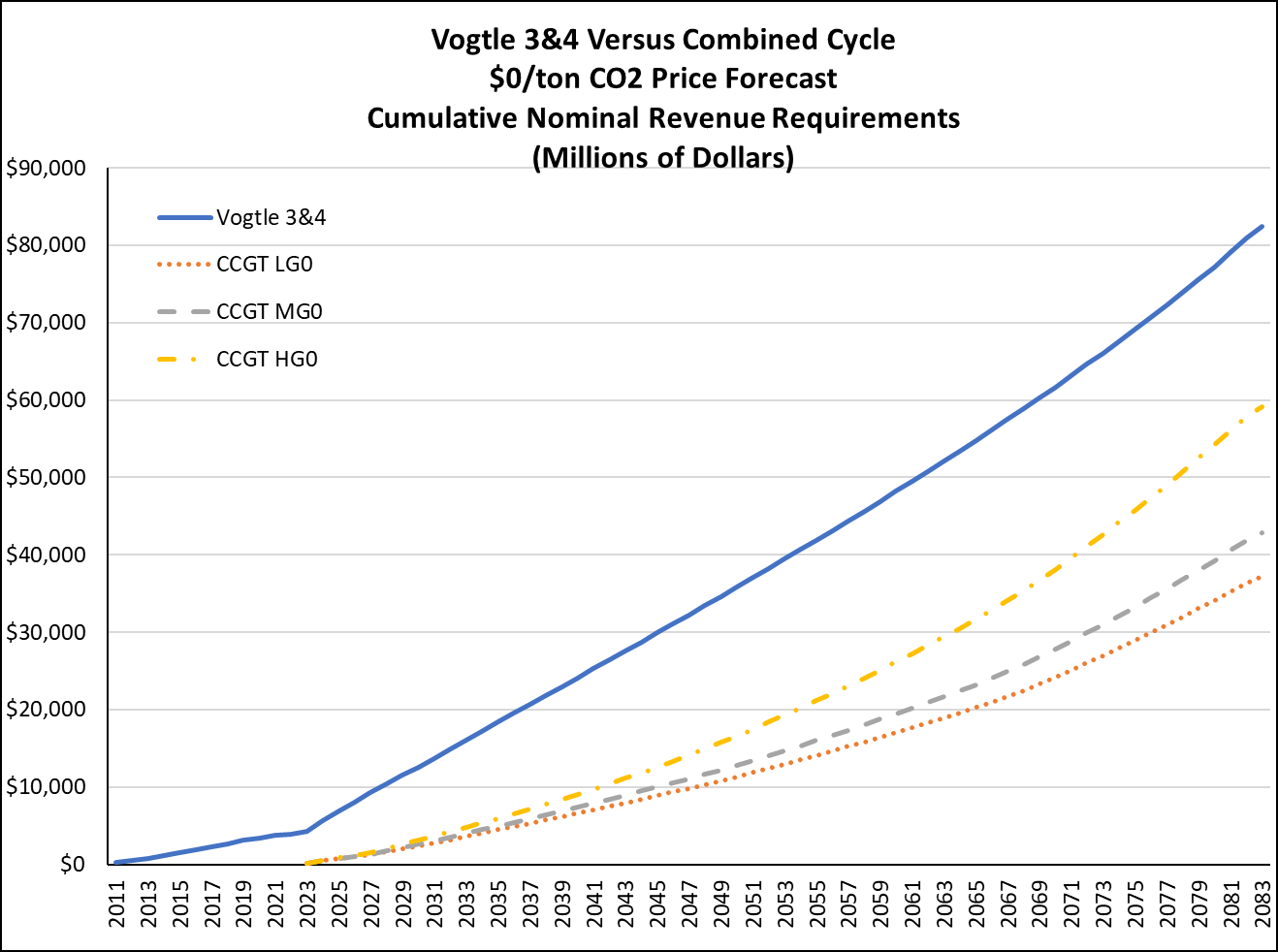 Figure 2 provides a comparison for Staff’s $10/ton CO2 price forecast.  The Vogtle Units 3 and 4 cumulative nominal revenue requirement exceeds the combined cycle cumulative nominal revenue requirement under all three natural gas price forecasts.Figure 2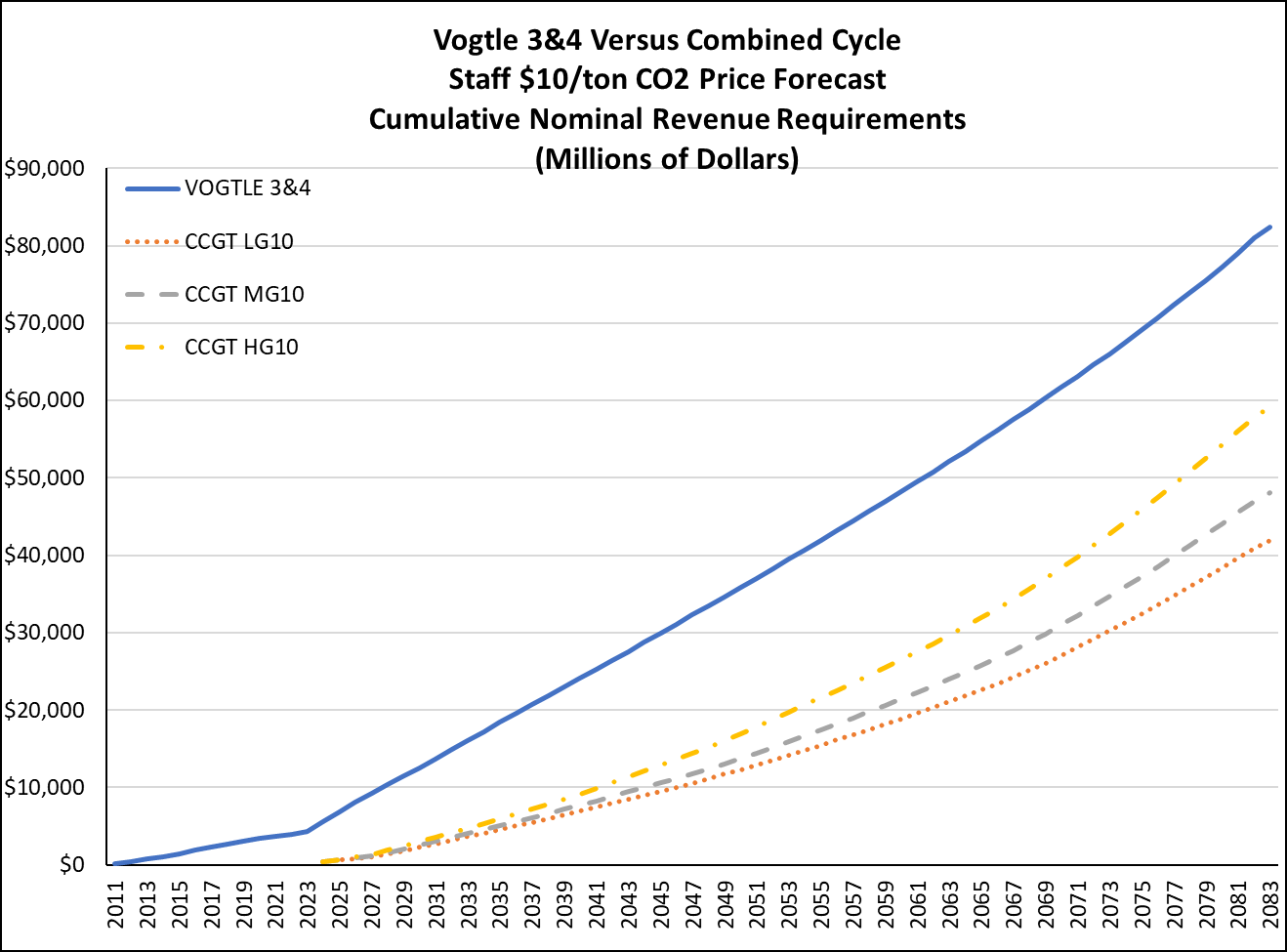 Figure 3 provides a comparison for Staff’s $20/ton CO2 price forecast.  The Vogtle Units 3 and 4 cumulative nominal revenue requirement exceeds the combined cycle nominal revenue requirement under all three natural gas price forecasts.Figure 3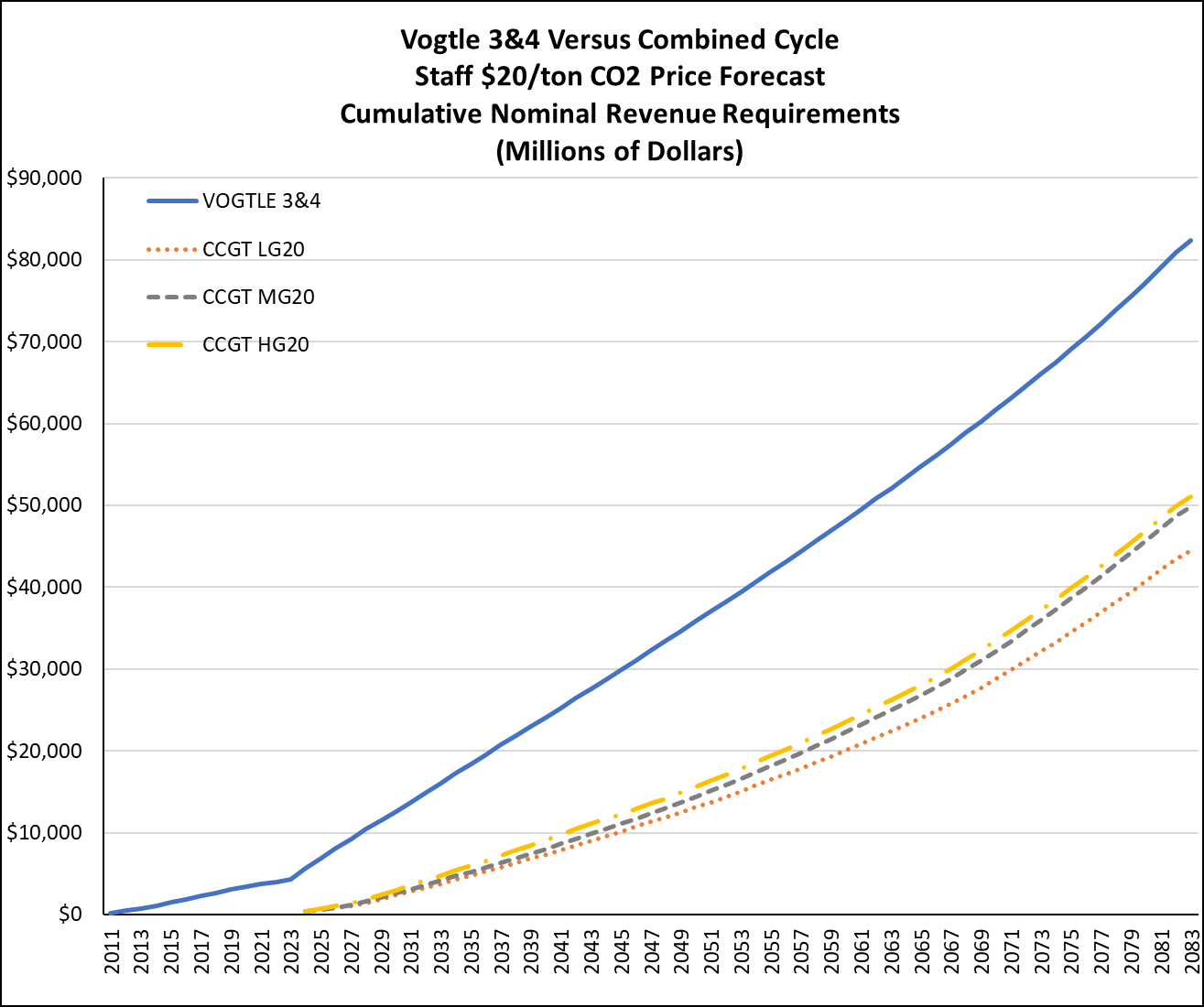 Q.	PLEASE SUMMARIZE THE RESULTS OF THE THREE GRAPHS.A.	The revenue requirements of Vogtle 3 & 4 in nominal dollars significantly exceed that of natural gas combined cycle units over the entire 60-year operating life under all nine natural gas price and carbon dioxide emission price scenarios. Q.	WHAT DO THE RESULTS OF A TRADITIONAL ECONOMIC ANALYSIS USING PRESENT VALUE DOLLAR RESULTS INDICATE?A.	The revenue requirements for Vogtle 3 and 4 in cumulative present value dollars are greater than the revenue requirements for the combined cycle unit alternative in every year in all nine of the natural gas price and CO2 emission price cases.Q.	WHAT IS THE REVENUE REQUIREMENT IN DOLLARS PER MEGAWATT HOUR OF VOGTLE 3 AND 4 VERSUS A COMBINED CYCLE UNIT?A.	Staff estimates the total average dollars per megawatt hour revenue requirement of Vogtle 3&4 to be approximately $165/MWh compared to $85/MWh for the combined cycle unit based on the Mod gas $0/Ton CO2 forecast.  Q.	WHAT IS THE ECONOMIC BENEFIT OF VOGTLE UNITS 3 AND 4 OVER THE ENTIRE PROJECT LIFE CYCLE?A.	The bar graph below illustrates the cumulative economic benefit of Vogtle Units 3 and 4 over project life cycle based on the Mod gas $0/Ton CO2 forecast. During the construction period the cumulative negative economic benefit increases as financing costs are recovered from ratepayers under the Nuclear Construction Cost Recovery (“NCCR”) tariff. The cumulative negative economic benefit continues to increase during operating life as the revenue requirement of Vogtle Units 3 and 4 significantly exceeds alternative combined cycle unit. Figure 4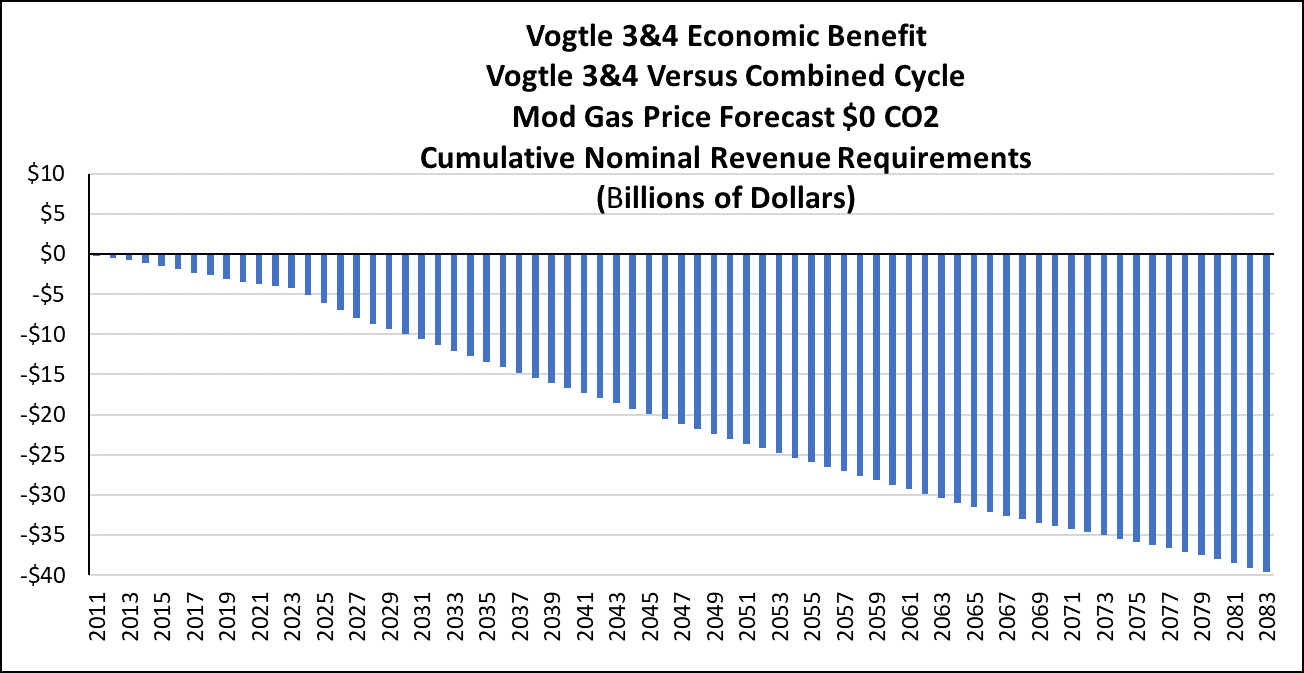 In summary, the Vogtle 3 & 4 revenue requirement exceeds the alternative combined cycle resource in every year and ratepayers will pay an additional $40 billion over the Units’ lifecycle (construction period and 60-year operating life) versus alternative combined cycle generation under mod gas and zero carbon dioxide emission price scenario. Q.	IF A CARBON DIOXIDE EMISSION CHARGE IS ASSUMED, DO THE VOGTLE UNITS BECOME LOWER COST THAN ALTERNATIVE COMBINED CYCLE GENERATION OVER THE UNITS’ LIFECYCLE?A.	No. Even assuming a price on carbon dioxide emissions, the cumulative revenue requirement of Vogtle Units 3 and 4 significantly exceeds the alternative combined cycle unit on a lifecycle basis.Figure 5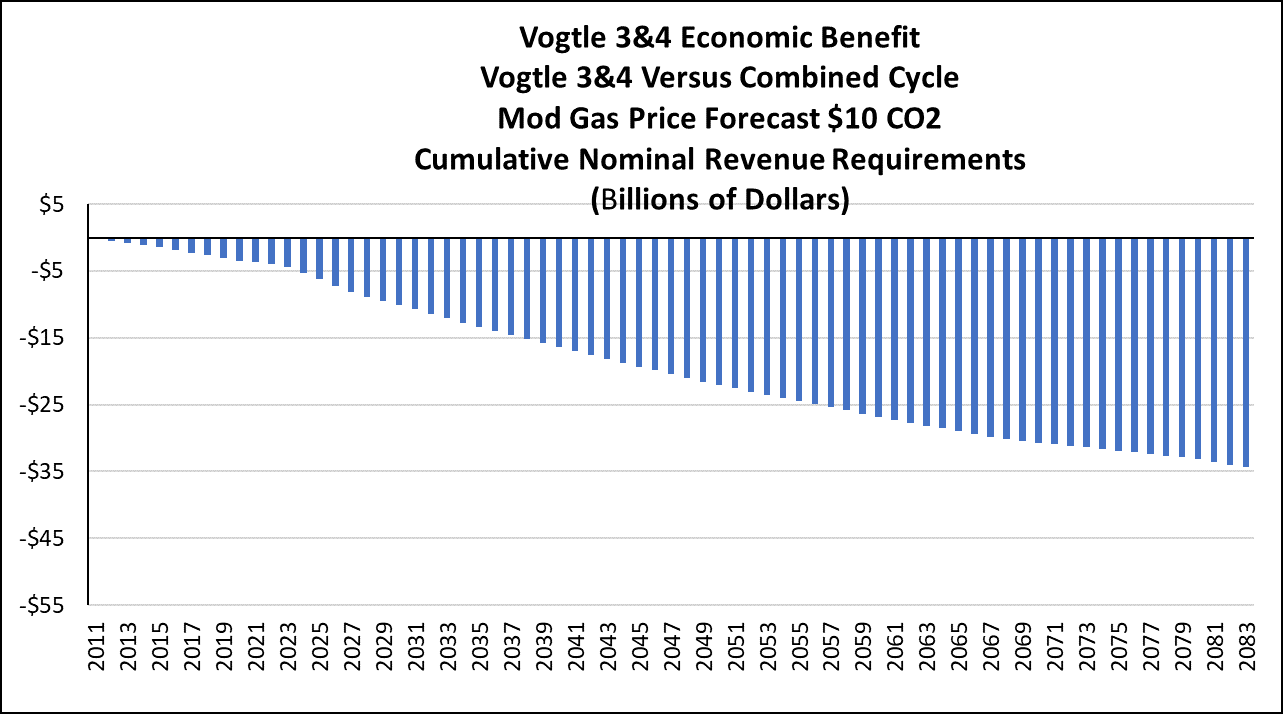 Ratepayers will pay an additional $34 billion over the Units’ lifecycle (construction and 60-year operating life) versus alternative combined cycle generation under the mod gas and $10/Ton carbon dioxide emission price scenario. The annual Vogtle 3 & 4 revenue requirement exceeds alternative combined cycle generation in nearly every year except for the last couple years of 60 year operating life. In summary, carbon dioxide emission charges do not make the Units economic and the Units are still significantly uneconomic versus alternative combine cycle generation.Rate ImpactQ.	DID STAFF REVIEW THE COMPANY’S RATE IMPACT ANALYSIS PROVIDED ON PAGE 7 OF ITS VCM 26 REPORT?A.	Yes.  Staff reviewed the Company’s analysis which shows a cumulative impact of approximately 10.1% in 2024 considering a $7.3 billion project cost.  Staff has performed its own analysis and believes that the cumulative rate impact would be closer to 12.8% if considering the full $9.5 billion of project cost that the Company can request to be included in base rates.Figure 6: Staff vs. GPC Cumulative Rate Impact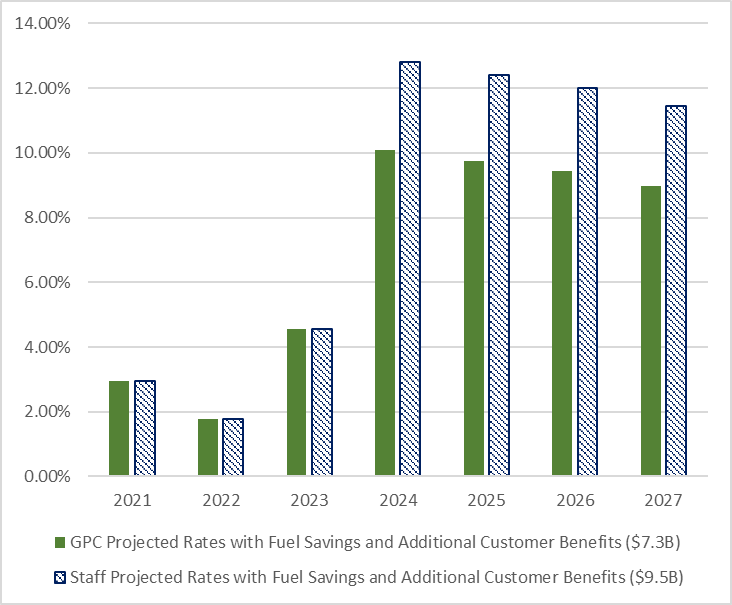 Vogtle 3 and 4 would increase rates over the next 18 months by 8 percent according to Georgia Power and 11 percent under Staff’s assumptions.  This constitutes a significant amount of rate pressure for customers.Replacement Power CostsQ.	DID STAFF REVIEW THE COMPANY’S REPLACEMENT POWER ANALYSIS PROVIDED IN TABLE 1.2 OF ITS VCM 26 REPORT?A.	Yes. As described in Staff’s prior testimony, the premise underlying the table is fundamentally flawed as the Company ignores the additional financing cost recovered from ratepayers during the delay period that would not have been collected had the Units been completed on time. Furthermore, Table 1.2 is also flawed because the analysis improperly depicts the timing when operating expenses and PTC benefits will be incurred, which leads to the inaccurate conclusion that customers have only be harmed by $178.7 million to date. When the proper analysis is performed, during the full delay period of 2016 through 2023, Staff estimates the Company will collect $3.2 billion more from ratepayers due to the increase in NCCR tariff collections ($2.0 billion) and higher fuel charges ($1.2 billion) than what would have been collected had the Units been completed on time. RATEMAKING ISSUESQ.	DID THE COMPANY’S MATERIALLY INACCURATE COST ESTIMATES IMPACT ITS AND STAFF’S ECONOMIC ANALYSES AT CERTIFICATION AND EACH VCM PROCEEDING?A.	Yes. The Company grossly under-estimated the costs of Vogtle 3 and 4 in its filings and testimony to the Commission during at least the first thirteen years of the Project. This started at certification when the Company went so far as to testify that no contingency was needed despite the scope and magnitude of the Project. The Company provided eleven cost estimates (certification and ten revisions) prior to and during construction of the Project and at least the first ten were materially inaccurate. Due to the fact that the Company provided inaccurate cost information, both the Company’s and the Staff’s economic analyses, conclusions and recommendations were inaccurate. The Commission relied on the Company’s cost estimates and economic analyses to approve construction expenditures and to allow the Company to continue construction based on the materially inaccurate estimates of the incremental cost to complete and CODs.  The Company’s management is fundamentally responsible for the prudent planning and execution of this Project, including the cost and CODs, not only for planning purposes, but, as important, for implementation.  The Company’s management failed to properly plan and execute this Project, which has resulted in escalating cost overruns and repeated COD delays.  The Company’s management is responsible for the execution of the Project, including the engineering, fabrication and procurement of components, construction, commissioning and start-up.  These responsibilities belong exclusively to the Company’s management, not to the Commission and not to the Company’s customers.	A fundamental responsibility of the Company management is to develop and provide accurate cost estimates in accordance with the requisite knowledge and skills necessary to construct this Project at a reasonable cost and in a timely manner.  The Company’s management failed to do so from the beginning in the Certification proceeding and throughout the construction period. The repeated materially inaccurate cost estimates are an example of management’s continuous poor judgement over the life of the Project that should be taken into account when the Commission conducts its prudence review.Q.	PLEASE PROVIDE EXAMPLES OF MANAGEMENT’S POOR JUDGMENT.A.	Management was aware of the Company’s poor performance on Vogtle Units 1 and 2. Plant McDonough Units 4 – 6 was a much more straightforward generation construction project yet the Company incurred 24 percent cost overrun. This experience should have resulted in a more diligent management oversight of Units 3 and 4. The Company made numerous claims about the protections of the EPC Agreement at certification that turned out to be exaggerated. The Company made claims that they were actively managing the Consortium only to later say that they couldn’t be held accountable for the problems before Southern Nuclear was managing the project.  Project management experienced delays and cost overruns from the very beginning of the Project with promises to rectify the situation with mitigation plans that were ineffective. For years management continuously made representations to the Commission of improvements to cost estimates and schedule that never happened. It is management’s responsibility to execute and fulfill the representations made to the Commission, and management’s failure to do so has resulted in billions of dollars of overruns.Q.	PLEASE PROVIDE ANOTHER EXAMPLE OF MANAGEMENT’S FAILURES.A.	Effective management would understand its own capabilities and those of its contractors or agents. Management’s performance indicates this was never the case. Management consistently overestimated the ability and performance of its agents and contractors and its ability to provide effective oversight. This occurred when the EPC Agreement with the Consortium was in effect and continued when Southern Nuclear took over the Project in 2017.  Q.	PLEASE PROVIDE ANOTHER EXAMPLE OF MANAGEMENT’S FAILURES.A.	Management never had a complete and comprehensive schedule with realistic assumptions about duration of activities. A complete and comprehensive schedule is the cornerstone of an accurate estimate. Management made cost representations to the Commission for years without a complete and comprehensive schedule. This management failure should be taken into account when the Company requests cost recovery.Q.	YOU NOTED PREVIOUSLY THAT THE COMPANY STATES IT MAY SEEK RECOVERY OF THE CONSTRUCTION/CAPITAL COSTS IN EXCESS OF THE APPROVED $7.3 BILLION CAPITAL COST AS EARLY AS THE PRUDENCE REVIEW CONTEMPLATED BY THE VCM 17 ORDER.  DO YOU HAVE ANY COMMENTS?A.	Yes.  First, Staff plans to conduct an extensive prudence review that includes reviewing the Company’s planning and its execution of the Project. The test of prudence is whether the Company’s actions were reasonable based on what it knew or a reasonable person with requisite industry skills and knowledge should have known in its planning and its execution of the Project.  The Commission will be the arbiter of prudence and also will determine the prudent and reasonable cost that will be recovered from the Company’s customers.	Second, Staff notes that the prudence review is not limited to the costs above $7.3 billion. The Commission has made no determination of prudence on any costs over $3.5 billion.  The costs between $3.5 billion and $5.68 billion are only presumed prudent; however, these costs remain subject to challenge for imprudence by parties other than the Company, who have the burden to prove imprudence.  The costs above $5.68 billion are not presumed prudent and the Company has the burden to prove that the costs are prudent. Costs above $7.3 billion are not presumed prudent or reasonable and the Company has the burden to prove that they are both prudent and reasonable. Further, the Commission can review financing and AFUDC costs in the prudence review, even financing costs that have already been recovered from ratepayers through the NCCR tariff. The only financing costs that are presumed prudent are those incurred through the NCCR prior to December 31, 2019 for Unit 3 and December 31, 2020 for Unit 4.  	Third, Staff has assiduously documented the Company’s executive and site management failures that have resulted in the multi-year schedule delays and multibillion-dollar cost overruns. These failures have contributed not only to the construction/capital cost increases in excess of the approved costs, but also to the cost increases in excess of the deemed prudent costs.  The construction/capital cost increases and schedule delays also have contributed to the increase in financing costs recovered through the NCCR tariff and deferred financing cost accrued to AFUDC, which has compounded the harm to ratepayers from the Company’s delays and cost increases.Fourth, the Staff panel of Steve Roetger, Bill Jacobs, and Don Grace provides an overview of the Company’s project management failures that Staff likely will address in greater detail in the prudence review.Q.	DOES THIS CONCLUDE YOUR TESTIMONY?A.	Yes. BEFORE THEGEORGIA PUBLIC SERVICE COMMISSIONSummary of Educational and Professional Experience of Tom J. NewsomeMr. Newsome received a Bachelor of Chemical Engineering with certificates in Pulp & Paper and Polymers from the Georgia Institute of Technology in June 1986.  In 1994, Mr. Newsome passed both required examinations and received a professional engineering license (PE) from the State of North Carolina. Mr. Newsome received a Master of Science in Business Economics and a Master of Science in Finance from Georgia State University in August 1996 and June 1997, respectively. Mr. Newsome is the recipient of the George J. Malanos Graduate Award for Academic Excellence for completing the finance program with a 4.0 grade-point average. In 2003, Mr. Newsome received Chartered Financial Analyst (CFA) designation from the CFA Institute after successfully completing three six-hour examinations on security analysis and portfolio management.After graduation from Georgia Tech, Mr. Newsome worked as plant/process engineer for Shaw Industries, a carpet manufacturer. In April 1988, Mr. Newsome joined Weatherly, Inc., engineering and construction firm specializing in fertilizer plants, as a process engineer. Mr. Newsome’s primary responsibilities were process design and plant start-ups, including start-ups in Korea and India. Mr. Newsome joined Midrex Direction Reduction Corp., an applied research, engineering and construction firm with proprietary iron ore processing plant technology in March 1993 as a process engineer. Mr. Newsome duties were similar to those at Weatherly, including assisting in the start-up of the world’s largest Direct Reduction Iron plant in India.Following graduation from graduate school at Georgia State, Mr. Newsome joined Georgia Gulf Corporation in 1997 as a corporate development analyst. While at Georgia Gulf, Mr. Newsome performed financial analysis and modeling for natural gas purchasing/hedging program, developed a “make-or-buy” model for methanol business, performed financial modeling for an acquisition, and calculated and summarized the financial performance of prior capital investments. In 1999, Mr. Newsome joined FMV Opinions, Inc. as a business valuation analyst and valued private companies for gift and estate tax, transactional and management planning purposes.Mr. Newsome joined the Georgia Public Service Commission (“Commission”) in January 2005 as a Financial Analyst/Economist. Mr. Newsome was promoted to Director of Utility Finance in 2008.Mr. Newsome has testified in twenty Georgia Power Company (“Company” or “Georgia Power”) proceedings before the Commission.  Mr. Newsome’s most recent testimony was in Docket 44160 Integrated Resources Planning on supply side resources. Prior to that Mr. Newsome testified in Docket 29849 23rd Vogtle Construction Monitoring (“VCM”), 24th VCM and 25th VCM on Vogtle economics. Prior to that was testimony in 22nd VCM and in Docket 43011 Fuel Cost Recovery (FCR-25) on the Company’s hedging program and certain other issues. Prior to that Mr. Newsome’s testified in Docket 29849 20th / 21st Vogtle Construction Monitoring (“VCM”) on Vogtle economics. Prior to that Mr. Newsome’s testified in Docket 42310 Georgia Power Company’s 2019 Integrated Resource Plan on supply side and certain other issues. Prior to that testimony Mr. Newsome testified in Docket 29849 19th Vogtle Construction Monitoring (“VCM”), 18th VCM and 17th VCM on the economics of continuing Vogtle 3 and 4 construction and provided the Commission policy recommendations to protect ratepayers. Prior to testifying in the 17th VCM Mr. Newsome testified in the 2016 Integrated Resource Plan on the Company’s requested to capitalize cost for investigation of new nuclear units. Mr. Newsome’s testified in Docket No. 39638 Fuel Cost Recovery (FCR-24) on the Company’s natural gas hedging program. In Docket No. 22403, Mr. Newsome addressed Georgia Power Company’s natural gas hedging program and in Docket No. 24506 Mr. Newsome testified on the application of AFUDC accounting for calculating financing cost of capital projects. In Docket No. 27800, Certification of Plant Vogtle Expansion, Mr. Newsome addressed the sources, impact and mitigation of financial risk from the construction and operation of new nuclear units at Plant Vogtle.  Mr. Newsome testified in Docket No. 29849 concerning Georgia Power’s First Semi-annual Construction Monitoring Report on Plant Vogtle expansion.  Mr. Newsome evaluated the economic analysis performed by Georgia Power and developed Staff’s own independent economic and risk analysis of the Project. In the Second Vogtle Semi-annual hearing, Mr. Newsome testified on the Company’s proposal to change how escalation on certain project cost was calculated (Amendment 3).  In the Third Vogtle Semiannual hearing and in separate proceeding, Adoption of a Risk Sharing Mechanism, Mr. Newsome testified on Staff’s revised risk sharing mechanism for Vogtle 3 & 4.  In Docket No. 28945 Fuel Cost Recovery FCR–21, Mr. Newsome testified on seasonal rates.  Mr. Newsome also presented cost of equity testimony in Atmos Energy Corporation’s Rate Case in Docket No. 30442 and Generic Proceeding to Implement House Bill 168 (small telephone companies) in Docket No. 32235 in 2011 and 2018. Mr. Newsome provided testimony before the Commission in Georgia Power’s 2013 Base Rate Case in Docket No. 36989 on the Company’s projected cost of debt for 2014 – 2016. Mr. Newsome’s primarily responsibility, prior to presenting testimony in these dockets, has been performing analyses of the parties’ cost of equity capital positions in Docket Nos. 18638 (Atlanta Gas Light Company 2004/2005 Rate Case), 19758 (Savannah Electric and Power Company 2004 Rate Case), 20298 (Atmos Energy Corporation - Georgia Division 2005 Rate Case), 25060 (Georgia Power Co. 2007 Rate Case) and 27163 (Atmos Energy Corporation - Georgia Division 2008 Rate Case) and developing the Advisory PIA Staff’s cost of equity recommendation to the Commission.BEFORE THEGEORGIA PUBLIC SERVICE COMMISSIONEDUCATION/CERTIFICATIONM.S., Electrical Engineering, Georgia Institute of Technology, 1980B.S., Electrical Engineering, Purdue University, 1979Cooperative Education Certificate, Purdue University, 1979PROFESSIONAL AFFILIATIONSNational Society of Professional EngineersGeorgia Society of Professional EngineersInstitute of Electrical and Electronic EngineersEXPERIENCESince completing his Master’s program, Mr. Hayet worked for fifteen years at Energy Management Associates, now Ventyx, providing consulting services and client service support to electric utility companies for the widely used planning models, PROMOD IV and STRATEGIST.  Mr. Hayet had an instrumental role in designing some of the modeling features of those tools including the competitive market modeling logic in STRATEGIST.        In 1995, Mr. Hayet formed the utility consulting firm, Hayet Power Systems Consulting (“HPSC”), and worked for customers in the United States, and internationally in Australia, Japan, Singapore, Malaysia, the United Kingdom, and Vietnam.  Mr. Hayet provided consulting services to Public Utility Commissions, Regional Power Pools, State Energy Offices, Consumer Advocate Offices, Electric Utilities, Global Power Developers, and Industrial Companies.  Mr. Hayet’s expertise covers a number of areas including utility system planning and operations, RTO analysis, market price forecasting, Integrated Resource Planning, renewable resource evaluation, transmission planning, demand-side analysis, and economic analysis.  In 2000, Mr. Hayet also joined the consulting firm of J. Kennedy & Associates, Inc. (“Kennedy and Associates”) and assisted on projects that required utility resource planning, analysis, and software modeling expertise.  Mr. Hayet merged his firm and became a Vice-President and Principal of Kennedy and Associates in 2015.   Mr. Hayet has conducted numerous consulting studies in the areas of RTO Cost/Benefit Analysis, Renewable Resource Evaluation, Renewable Portfolio Standards Evaluation, Electric Market Price Forecasting, Generating Unit Cost/Benefit Analysis, Integrated Resource Planning, Demand-Side Management, Load Forecasting, Rate Case Analysis and Regulatory Support. 2000 to	J. Kennedy and Associates, Inc.   Present:	Vice President and PrincipalInitially began as Director of Consulting, became Vice President and Principal in 2015Managed electric related consulting projects. Responsible for business development.Clients include Staffs of Public Utility Commissions and other State Agencies, State Energy Offices, Global Power Developers, and Industrial Groups, and large energy users.  1996 to	Hayet Power Systems Consulting Present:	President and PrincipalManaged electric utility related consulting projectsClients include Staffs of Public Utility Commissions and other State Agencies, State Energy Offices, Global Power Developers, and Industrial Groups, and large energy users.  1991 to	EDS Utilities Division, Atlanta, GA (Now Ventyx)1996:		Lead Consultant, PROSCREEN (Now STRATEGIST) DepartmentManaged a client services software team that supported approximately 75 users of the STRATEGIST electric utility strategic planning software.Participated in the development of STRATEGIST’s competitive market modeling features and the Network Economy Interchange ModuleProvided client management direction and support, and developed new consulting business opportunities.Performed system planning consulting studies including integrated resource planning, DSM analysis, marketing profitability studies, optimal reserve margin analyses, etc.Based on experience with PROMOD IV, converted numerous PROMOD IV databases to STRATEGIST, and performed benchmark analyses of the two models. 1988 to 	Energy Management Associates (EMA), Atlanta, GA1991:		Manager, Production Analysis Department 	Served as Project Manager of a database modeling effort to create an integrated utility operations and generation planning database.  Database items were automatically fed into PROMOD IV. Supervised and directed a staff of five software developers working with a 4GL database programming language.Interfaced with clients to determine system software specifications, and provide ongoing client training and support 1980 to	Energy Management Associates (EMA), Atlanta, GA1988:		Senior Consultant, PROMOD IV DepartmentProvided client service support to EMA’s base of over 70 electric utility customers using the PROMOD IV probabilistic production cost simulation software.Provided consulting services in a number of areas including generation resource planning, regulatory support, and benchmarking.TESTIMONY AND EXPERT WITNESS APPEARANCESADDITIONAL JUDICIAL PROCEEDINGS AND OTHER PROJECT INFORMATION1995 – 2000 - Modeled the Singapore Power Electricity System and analyzed the benefits of dispatching a new oil-fired unit within the system, BHP Power1995 – 2000 - Modeled the Australian National Energy Market to develop market based energy price forecasts on behalf of an Independent Power Producer in Australia, BHP Power1995 – 2000 - Analyzed the benefit of purchasing existing gas-fired steam turbine units within the Australian market, BHP Power1995 – 2000 Developed market price forecasts for South Australia as part of the evaluation of a new gas fired combined cycle unit, BHP Power1995 – 2000 - Modeled the Vietnam Electricity System as part of a project to develop Least Cost Expansion plans for Vietnam, EVN State Utility 1995 – 2000 - Assisted in the evaluation of Phu My CCGT power  plant  in Vietnam, BHP Power 1995 – 2000 - Assisted in the development of Market Price Forecasts in several regions of the US.  These forecasts were used as the basis for stranded cost estimates, which were filed in testimony in a number of jurisdictions across the country.1995 – 2000 - Conducted research regarding ISO Tariffs and Operations for the PJM Power Pool, the California ISO, and the Midwest ISO on behalf of a Japanese Research.1995 – 2000 - Performed research on numerous electric utility issues for 3 Japanese research organizations.  This was primarily related to deregulation issues in the US in anticipation of deregulation being introduced in Japan.1995 – 2000 - Critiqued the IRP filings of 5 utilities in South Carolina on behalf of the South Carolina State Energy Office1999 - Helped to analyze the rate structure and develop an electricity price forecast for the Metropolitan Atlanta Rapid Transit Authority (MARTA) in Atlanta, GeorgiaAugust 2002 – Expert Report, Civil Action No. 1:00-cv-1262 in the United Stated District Court for the Middle District of North Carolina, United States v. Duke Energy Corporation, Department of Justice2002 - Worked on behalf of the Utah Committee of Consumer Services to provide guidance and assist in the analysis of PacifiCorp’s 2002 Integrated Resource Plan. July 2003 - Worked on behalf of the Oregon Public Utility Commission to Audit PacifiCorp’s Net Power Costs per a Settlement Agreement accepted by the Public Utility Commission of Oregon in its Order No. 01-787.  Audit report in Docket No. UE-116 filed July 2003.  2003 - Regulatory support to the Utah Committee of Consumer Services regarding PacifiCorp’s 2003 Utah General Rate Case Docket # 03-2035-02.  2004 – Assistance to the Utah Committee of Consumer Services to analyze a series of power purchase agreements and special contracts between PacifiCorp and several of its industrial customers. 2005 - Worked on behalf of the Utah Committee of Consumer Services to help analyze PacifiCorp’s restructuring proposals.2005 - Assisted the Utah Committee of Consumer Services by evaluating PacifiCorp’s 2005 IRP and assisted in writing comments that were filed with the Commission.2007 - Assisted the Utah Committee of Consumer Services to evaluate PacifiCorp’s 2007 IRP.2007 - Conducted an investigation of the Southern Company interchange accounting and fuel accounting practices on behalf of the Georgia Public Service Commission Staff (Docket 21162-U).2008 - Assisted the Louisiana Public Service Commission Staff with the review and evaluation of Cleco Power’s 2008 Short Term RFP and its 2010 Long-Term RFP. 2008 - Assisted the Utah Committee of Consumer Services by participating in a collaborative process to develop an avoided cost tariff for large QFs.2008 - Assisted the Louisiana Public Service Commission Staff with a rulemaking for the opportunity to implement a Renewable Portfolio Standard in Louisiana. (Docket No. R-28271 Sub-Docket B)April 2011 – Initial Expert Report, Civil Action No. 2:10-cv-13101-BAF-RSW, on behalf of the Department of Justice in US District Court, United States v.Detroit EdisonJune 2011 – Rebuttal Expert Report, Civil Action No. 2:10-cv-13101-BAF-RSW, on behalf of the Department of Justice in US District Court, United States Detroit Edison2011 - Assisted the Georgia Public Service Commission Staff to investigate the acquisition of additional coal and combustion turbine capacity currently wholesale capacity (Docket 26550).2012 - Assisted the Louisiana Public Service Commission Staff with a rulemaking to design Integrated Resource Planning (“IRP”) rules. (Docket No. R-30021)December 2013 – Expert Report, Civil action no. 4:11-cv-00077-RWS, on behalf of the Department of Justice in US District Court, United States v. Ameren Missouri. PUBLICATIONS AND PRESENTATIONSCo-authored “Review of EPA’s Section 111(d) CO2 Emission Rate Goals for the State of Montana, on behalf of the Montana Large Customer Group, October 2014.Authored “Singapore’s Developing Power Market”, which appeared in the July/August 1999 edition of Power Value MagazineCo-authored “The New Energy Services Industry – Part 1”, which appeared in the January/February 1999 edition of Power Value Magazine. Co-authored and Presented “Evaluation of a Large Number of Demand-Side Measures in the IRP Process: Florida Power Corporation’s Experience”, Presented at the 3rd International Energy and DSM Conference, Vancouver British Columbia, November 1994Co-authored “Impact of DSM Program on Delmarva’s Integrated Resource Plan”, Published in the 4th International Energy and DSM Conference Proceedings, held in Berlin, Germany, 1995Presentation – Law Seminars International, Electric Utility Rate Cases, Case Study of the Louisiana Public Service Commission’s Quick Start Energy Efficiency Program, March 2015.  BEFORE THEGEORGIA PUBLIC SERVICE COMMISSIONEDUCATIONUniversity of Toledo, BBA AccountingUniversity of Toledo, MBALuther Rice University, MAPROFESSIONAL CERTIFICATIONSCertified Public Accountant (CPA)Certified Management Accountant (CMA)PROFESSIONAL AFFILIATIONSAmerican Institute of Certified Public AccountantsGeorgia Society of Certified Public AccountantsInstitute of Management AccountantsSociety of Depreciation ProfessionalsMr. Kollen has more than thirty years of utility industry experience in the financial, rate, tax, and planning areas.  He specializes in revenue requirements analyses, taxes, evaluation of rate and financial impacts of traditional and nontraditional ratemaking, utility mergers/acquisition and diversification.  Mr. Kollen has expertise in proprietary and nonproprietary software systems used by utilities for budgeting, rate case support and strategic and financial planning.EXPERIENCE1986 toPresent:	J. Kennedy and Associates, Inc.:  Vice President and Principal.  Responsible for utility stranded cost analysis, revenue requirements analysis, cash flow projections and solvency, financial and cash effects of traditional and nontraditional ratemaking, and research, speaking and writing on the effects of tax law changes.  Testimony before Connecticut, Florida, Georgia, Indiana, Louisiana, Kentucky, Maine, Maryland, Minnesota, New York, North Carolina, Ohio, Pennsylvania, Tennessee, Texas, West Virginia and Wisconsin state regulatory commissions and the Federal Energy Regulatory Commission.1983 to1986:		Energy Management Associates:  Lead Consultant.		Consulting in the areas of strategic and financial planning, traditional and nontraditional ratemaking, rate case support and testimony, diversification and generation expansion planning.  Directed consulting and software development projects utilizing PROSCREEN II and ACUMEN proprietary software products.  Utilized ACUMEN detailed corporate simulation system, PROSCREEN II strategic planning system and other custom developed software to support utility rate case filings including test year revenue requirements, rate base, operating income and pro-forma adjustments.  Also utilized these software products for revenue simulation, budget preparation and cost-of-service analyses.1976 to1983:		The Toledo Edison Company:  Planning Supervisor.		Responsible for financial planning activities including generation expansion planning, capital and expense budgeting, evaluation of tax law changes, rate case strategy and support and computerized financial modeling using proprietary and nonproprietary software products.  Directed the modeling and evaluation of planning alternatives including:		Rate phase-ins.		Construction project cancellations and write-offs.		Construction project delays.		Capacity swaps.		Financing alternatives.		Competitive pricing for off-system sales.		Sale/leasebacks.CLIENTS SERVEDIndustrial Companies and GroupsAir Products and Chemicals, Inc.Airco Industrial GasesAlcan AluminumArmco Advanced Materials Co.Armco SteelBethlehem SteelCF&I Steel, L.P. Climax Molybdenum CompanyConnecticut Industrial Energy ConsumersELCONEnron Gas Pipeline CompanyFlorida Industrial Power Users GroupGallatin SteelGeneral Electric CompanyGPU Industrial IntervenorsIndiana Industrial GroupIndustrial Consumers for    Fair Utility Rates - IndianaIndustrial Energy Consumers - OhioKentucky Industrial Utility Customers, Inc.Kimberly-Clark CompanyLehigh Valley Power CommitteeMaryland Industrial GroupMultiple Intervenors (New York)National SouthwireNorth Carolina Industrial   Energy ConsumersOccidental Chemical CorporationOhio Energy GroupOhio Industrial Energy ConsumersOhio Manufacturers AssociationPhiladelphia Area Industrial Energy   Users GroupPSI Industrial GroupSmith CogenerationTaconite Intervenors (Minnesota)West Penn Power Industrial IntervenorsWest Virginia Energy Users GroupWestvaco CorporationRegulatory Commissions and
Government AgenciesCities in Texas-New Mexico Power Company’s Service TerritoryCities in AEP Texas Central Company’s Service TerritoryCities in AEP Texas North Company’s Service TerritoryCities Served by AEP TexasFlorida Office Of Public CounselGeorgia Public Service Commission StaffGulf Coast Coalition of CitiesIndiana Office of Utility Consumer CounselKentucky Office of the Attorney GeneralLouisiana Public Service CommissionLouisiana Public Service Commission StaffMaine Office of Public AdvocateNew York State Energy OfficeOffice of Public Utility Counsel (Texas)South Carolina Office of Regulatory ServicesSteering Committee of Cities Served by Oncor Electric Delivery CompanyUtilitiesAllegheny Power SystemAtlantic City Electric CompanyCarolina Power & Light CompanyDelmarva Power & Light CompanyDuquesne Light CompanyGeneral Public UtilitiesGeorgia Power CompanyMiddle South ServicesNevada Power CompanyNiagara Mohawk Power CorporationOtter Tail Power CompanyPacific Gas & Electric CompanyPublic Service Electric & GasPublic Service of OklahomaRochester Gas and ElectricSavannah Electric & Power CompanySeminole Electric CooperativeSouthern California EdisonTalquin Electric CooperativeTampa ElectricTexas UtilitiesThe Cleveland Electric Illuminating CompanyThe Toledo Edison CompanyTESTIMONY AND EXPERT WITNESS APPEARANCESIN THE MATTER OF: GEORGIA POWER COMPANY’S TWENTY-SIXTH SEMI-ANNUAL VOGTLE CONSTRUCTION MONITORING (“VCM”) REPORTDOCKET NO. 29849DIRECT TESTIMONYAND EXHIBITSOFTOM NEWSOME, PE, CFA PHILIP HAYETLANE KOLLEN, CPA, CMA, CGMAON BEHALF OF THEGEORGIA PUBLIC SERVICE COMMISSIONPUBLIC INTEREST ADVOCACY STAFFJune 17, 2022Capital / TotalConstructionFinancingProjectCostCostCost($ million)($ million)($ million)VCM 26 Forecast9,0943,38412,478Certification4,4181,6956,113Cost Overrun4,6761,6896,365Percent Overrun106%100%104%IN THE MATTER OF: GEORGIA POWER COMPANY’S TWENTY-SIXTH SEMI-ANNUAL VOGTLE CONSTRUCTION MONITORING REPORTDOCKET NO. 29849EXHIBITSTF-NHK-1IN THE MATTER OF: GEORGIA POWER COMPANY’S TWENTY-SIXTH SEMI-ANNUAL VOGTLE CONSTRUCTION MONITORING (“VCM”) REPORTDOCKET NO. 29849EXHIBITSTF-NHK-2DateCaseJurisdictJurisdictPartyUtilitySubject09/9897-035-01UTUTUtah Committee for Consumer ServicesPacifiCorpUtah jurisdictional Net Power Costs, PacifiCorp Rate Case Proceeding07/0101-035-01UTUTUtah Committee for Consumer ServicesPacifiCorpUtah Jurisdictional Net Power costs in General Rate Case2001ER00-2854-000FERCFERCLouisiana Public Service CommissionEntergyProposed System Agreement Modifications 07/0202-035-002UTUTUtah Committee for Consumer ServicesPacifiCorp Special contract for industrial consumer2002/2003U-25888LALALouisiana Public Service CommissionEntergyInvestigation of retail issues related to the System Agreement2003U-27136 Subdocket ALALALouisiana Public Service Commission StaffEntergyAging gas steam-fired retirement study07/03EL01-88-000FERCFERCLouisiana Public Service CommissionEntergyRough production cost equalization proceeding05/0403-035-14UTUTUtah Committee for Consumer ServicesPacifiCorpDevelopment of a large QF avoided cost methodology06/0418687-U18688-UGAGAGeorgia Public Service Commission StaffGeorgia Power and Savannah Electric 2004 Integrated Resource Planning Studies08/04ER03-583-000FERCFERCLouisiana Public Service CommissionEntergy Affiliate power purchase agreements11/0403-035-19UTUtah Committee for Consumer ServicesUtah Committee for Consumer ServicesPacifiCorpIndustrial customer’s request for a special economic development tariff11/0403-035-38UTUtah Committee for Consumer ServicesUtah Committee for Consumer ServicesPacifiCorpLarge QF proceeding.03/0503-035-14UTUtah Committee for Consumer ServicesUtah Committee for Consumer ServicesPacifiCorpConcerning PacifiCorp’s Schedule 38 avoided cost tariff and remaining unsubscribed capacity07/0503-035-14UTUtah Committee for Consumer ServicesUtah Committee for Consumer ServicesPacifiCorpConcerning PacifiCorp’s Schedule 38 avoided cost proceeding12/0504-035-42UTUtah Committee for Consumer ServicesUtah Committee for Consumer ServicesPacifiCorpNet power costs in General Rate Case04/0605-035-54UTUtah Committee for Consumer ServicesUtah Committee for Consumer ServicesPacifiCorpCertification request to expand Blundell Geothermal Power Station.  Related to Mid-American Energy Holding’s Acquisition of PacifiCorp05/0622403-UGAGeorgia Public Service Commission StaffGeorgia Public Service Commission StaffGeorgia Power and Savannah ElectricMarch 2006 fuel cost recovery filing200606-35-01UTUtah Committee for Consumer ServicesUtah Committee for Consumer ServicesPacifiCorp2006 rate case, net power costs08/06U-21453LALouisiana Public Service Commission StaffLouisiana Public Service Commission StaffEntergy Gulf StatesJurisdictional separation.11/06U-25116LALouisiana Public Service Commission StaffLouisiana Public Service Commission StaffEntergy LouisianaFuel adjustment clause filings01/0723540-UGAGeorgia Public Service Commission StaffGeorgia Public Service Commission StaffGeorgia PowerNovember 2005 fuel cost recovery filing04/0707-035-93UTUtah Committee for Consumer ServicesUtah Committee for Consumer ServicesPacifiCorpGeneral Rate Case06/0724505-UGAGeorgia Public Service Commission StaffGeorgia Public Service Commission StaffGeorgia Power2007 Integrated Resource Planning 10/07U-30334LALouisiana Public Service Commission StaffLouisiana Public Service Commission StaffCleco Power2008 Short-Term RFP04/0826794-U(FCR-20)GAGeorgia Public Service Commission StaffGeorgia Public Service Commission StaffGeorgia PowerFuel cost recovery filing20086630-CE-299WIWisconsin Industrial Energy Group, Inc.Wisconsin Industrial Energy Group, Inc.WEPCOCertification Proceeding for environmental upgrades at Oak Creek power plant07/08ER07-956FERCLouisiana Public Service CommissionLouisiana Public Service CommissionEntergy2006 rough production cost equalization compliance filing in the System Agreement case09/086680-CE-180WIWisconsin Industrial Energy Group, Inc.Wisconsin Industrial Energy Group, Inc.Wisconsin Power and LightCertification proceeding concerning Nelson-Dewey coal-fired generating unit11/0808-1511-E-GIWVWest Virginia Energy Users GroupWest Virginia Energy Users GroupAllegheny PowerFuel cost recovery filing 12/0827800-UGAGeorgia Public Service Commission StaffGeorgia Public Service Commission StaffGeorgia PowerVogtle 3 and 4 nuclear unit certification proceeding200808-035-35UTUtah Committee for Consumer ServicesUtah Committee for Consumer ServicesPacifiCorpChehalis Combine Cycle Power Plant based on a waiver of the RFP solicitation process certification proceeding07/09ER08-1056FERCLouisiana Public Service CommissionLouisiana Public Service CommissionEntergy2007 rough production cost equalization compliance filing in the System Agreement case07/09U-30975LALouisiana Public Service Commission StaffLouisiana Public Service Commission StaffSWEPCO and Cleco Application to acquire the Oxbow Mine to supply Dolet Hills Power Station certification proceeding09/09E015/PA-09-526MNLarge Power IntervenorsLarge Power IntervenorsMinnesota PowerRequest for approval to purchase Square Butte’s 500 kV DC transmission line, restructure a coal based power purchase agreement09/0909-035-23DirectUTUtah Office of Consumer ServicesUtah Office of Consumer ServicesPacifiCorp2009 rate case, net power costs10/0909A-415ECOPublic Utilities Commission of ColoradoPublic Utilities Commission of ColoradoBlack Hills/ColoradoCPCN application to construct two LMS 100 natural gas combustion turbine units10/0909-035-23SurrebuttalUTUtah Office of Consumer ServicesUtah Office of Consumer ServicesPacifiCorp2009 rate case, net power costs12/0929849-UGAGeorgia Public Service Commission StaffGeorgia Public Service Commission StaffGeorgia PowerFirst Semi-Annual Vogtle Construction Monitoring Report12/09ER08-1224FERCLouisiana Public Service CommissionLouisiana Public Service CommissionEntergy2008 production costs used to develop bandwidth payments200909-2035-01UTUtah Office of Consumer ServicesUtah Office of Consumer ServicesPacifiCorp2008 IRP01/1028945-UGAGeorgia Public Service Commission StaffGeorgia Public Service Commission StaffGeorgia PowerFuel cost recovery filing2010EL09-61FERCLouisiana Public Service CommissionLouisiana Public Service CommissionEntergySystem Agreement, individual operating company sales06/1029849-UGAGeorgia Public Service Commission StaffGeorgia Public Service Commission StaffGeorgia PowerSecond Semi-Annual Vogtle Construction Monitoring Report12/1029849-UGAGeorgia Public Service Commission StaffGeorgia Public Service Commission StaffGeorgia PowerThird Semi-Annual Vogtle Construction Monitoring Report01/11ER09-1350DirectFERCLouisiana Public Service CommissionLouisiana Public Service CommissionEntergy2008 production costs used to develop bandwidth payments02/11ER09-1350Cross-AnsweringFERCLouisiana Public Service CommissionLouisiana Public Service CommissionEntergy2008 production costs used to develop bandwidth payments04/1133302-U (FCR-22)GAGeorgia Public Service Commission StaffGeorgia Public Service Commission StaffGeorgia PowerFuel cost recovery filing06/1129849-UGAGeorgia Public Service Commission StaffGeorgia Public Service Commission StaffGeorgia PowerFourth Semi-Annual Vogtle Construction Monitoring Report09/11U-31892LALouisiana Public Service Commission StaffLouisiana Public Service Commission StaffCleco PowerSettlement agreement, CPCN to upgrade Madison 3 coal unit to accommodate biomass fuel11/1126550-UGAGeorgia Public Service Commission StaffGeorgia Public Service Commission StaffGeorgia PowerReacquisition of wholesale block capacity11/1134218-UGAGeorgia Public Service Commission StaffGeorgia Public Service Commission StaffGeorgia PowerDecertification of two aging coal units, acquire PPA resources, approve IRP update12/1129849-UGAGeorgia Public Service Commission StaffGeorgia Public Service Commission StaffGeorgia PowerFifth Semi-Annual Vogtle Construction Monitoring Report03/12U-32148LALouisiana Public Service Commission StaffLouisiana Public Service Commission StaffEntergyChange of Control Proceeding to move to Midwest ISO201220000-EA-400-11WYWyoming Industrial Energy ConsumersWyoming Industrial Energy ConsumersRocky Mountain PowerCertification of environmental upgrades at Naughton 305/1235277-U (FCR-23)GAGeorgia Public Service Commission StaffGeorgia Public Service Commission StaffGeorgia PowerFuel cost recovery filing05/1229849-UGAGeorgia Public Service Commission StaffGeorgia Public Service Commission StaffGeorgia PowerSixth Semi-Annual Vogtle Construction Monitoring Report07/122012-00063KYKentucky Industrial Utility Customers, Inc.Kentucky Industrial Utility Customers, Inc.Big RiversEnvironmental upgrades in compliance with MATS and CSAPR 09/12U-32275LALouisiana Public Service Commission StaffLouisiana Public Service Commission StaffDixie Electric Member CooperativeTen year power supply acquisition certification proceeding12/12EL09-61-002      DirectFERCLouisiana Public Service CommissionLouisiana Public Service CommissionEntergyHarm calculation, violation of System Agreement12/12U-32557LALouisiana Public Service Commission StaffLouisiana Public Service Commission StaffEntergyCertification of 28 MW PPA for renewable energy capacity (RAIN waste heat) in accordance with LPSC’s Renewable Energy Pilot12/12U-29764LALouisiana Public Service Commission StaffLouisiana Public Service Commission StaffEntergyRetail proceeding regarding termination of cross-PPAs12/1229849-UGAGeorgia Public Service Commission StaffGeorgia Public Service Commission StaffGeorgia PowerSeventh Semi-Annual Vogtle Construction Monitoring Report03/13EL09-61-002     Cross-AnsweringFERCLouisiana Public Service CommissionLouisiana Public Service CommissionEntergyHarm calculation, violation of System Agreement04/132012-00578KYKentucky Industrial Utility Customers, Inc.Kentucky Industrial Utility Customers, Inc.Kentucky Power CompanyMitchell Certificate of Public Convenience and Necessity05/1336498-UGAGeorgia Public Service Commission StaffGeorgia Public Service Commission StaffGeorgia Power2013 IRP and request to decertify over 2,000 MW of coal-fired capacity07/13U-32785LALouisiana Public Service Commission StaffLouisiana Public Service Commission StaffEntergy8.5 MW PPA for renewable energy capacity (Agrilectric rice hull) in accordance with LPSC’s Renewable Energy Pilot08/1329849-UGAGeorgia Public Service Commission StaffGeorgia Public Service Commission StaffGeorgia PowerEighth Semi-Annual Vogtle Construction Monitoring Report10/132013-00199KYKentucky Industrial Utility Customers, Inc.Kentucky Industrial Utility Customers, Inc.Big RiversBase rate case05/1413-035-184UTUtah Office of Consumer ServicesUtah Office of Consumer ServicesPacifiCorp2014 General Rate Case, net power cost06/1429849-UGAGeorgia Public Service Commission StaffGeorgia Public Service Commission StaffGeorgia PowerNinth/Tenth Semi-Annual Vogtle Construction Monitoring Report07/1420000-446-EA-14WYWyoming Industrial Energy ConsumersWyoming Industrial Energy ConsumersPacifiCorp2014 General Rate Case, net power cost08/142000-447-EA-14WYWyoming Industrial Energy ConsumersWyoming Industrial Energy ConsumersPacifiCorp2014 Energy Cost Adjustment Mechanism application08/1414-035-31UTUtah Office of Consumer ServicesUtah Office of Consumer ServicesPacifiCorp2014 Energy Balancing Adjustment application09/14ER13-432FERCLouisiana Public Service CommissionLouisiana Public Service CommissionEntergyAllocation of Union Pacific Settlement Agreement benefits10/142014-00225KYKentucky Industrial Utility Customers, Inc.Kentucky Industrial Utility Customers, Inc.Kentucky PowerKentucky Power Company’s Fuel Adjustment Clause12/1429849-UGAGeorgia Public Service Commission StaffGeorgia Public Service Commission StaffGeorgia PowerEleventh Semi-Annual Vogtle Construction Monitoring Report05/1514-035-140UTUtah Office of Consumer ServicesUtah Office of Consumer ServicesPacifiCorpSolar and wind capacity contribution avoided cost proceeding.06/1529849-UGAGeorgia Public Service Commission StaffGeorgia Public Service Commission StaffGeorgia PowerTwelfth Semi-Annual Vogtle Construction Monitoring Report08/1515-035-03UTUtah Office of Consumer ServicesUtah Office of Consumer ServicesPacifiCorp2015 Energy Balancing Adjustment application09/1514-035-114UTUtah Office of Consumer ServicesUtah Office of Consumer ServicesPacifiCorpCost and Benefits of PacifiCorp’s Net Metering Program11/1539638-UGAGeorgia Public Service Commission StaffGeorgia Public Service Commission StaffGeorgia PowerFCR-24 Fuel Cost Recovery Proceeding11/1529849-UGAGeorgia Public Service Commission StaffGeorgia Public Service Commission StaffGeorgia PowerThirteenth Semi-Annual Vogtle Construction Monitoring Report5/1640161GAGeorgia Public Service Commission StaffGeorgia Public Service Commission StaffGeorgia PowerGeorgia Power Company’s 2016 IRP and Application for Decertification of Plant Mitchell Units 3, 4A, and 4B, Kraft Unit 1 CT, and Intercession City CT6/1629849GAGeorgia Public Service Commission StaffGeorgia Public Service Commission StaffGeorgia PowerFourteenth Semi-Annual Vogtle Construction Monitoring Report8/1616-035-27UTUtah Office of Consumer ServicesUtah Office of Consumer ServicesPacifiCorpRenewable Energy Services Contract between Rocky Mountain Power and Facebook, Inc8/1616-035-01UTUtah Office of Consumer ServicesUtah Office of Consumer ServicesPacifiCorp2016 Energy Balancing Adjustment application9/1609-035-15UTUtah Office of Consumer ServicesUtah Office of Consumer ServicesPacifiCorpEBA Pilot Evaluation Direct Testimony11/1629849-UGAGeorgia Public Service Commission StaffGeorgia Public Service Commission StaffGeorgia PowerFifteenth Semi-Annual Vogtle Construction Monitoring Report11/1609-035-15UTUtah Office of Consumer ServicesUtah Office of Consumer ServicesPacifiCorpEBA Pilot Evaluation Rebuttal Testimony11/16EL09-61-04FERCLouisiana Public Service CommissionLouisiana Public Service CommissionEntergyViolation of System Agreement, Phase III, Harm Calculation, Direct3/17EL09-61-04FERCLouisiana Public Service CommissionLouisiana Public Service CommissionEntergyViolation of System Agreement, Phase III, Harm Calculation, Rebuttal6/1729849-UGAGeorgia Public Service Commission StaffGeorgia Public Service Commission StaffGeorgia PowerSixteenth Semi-Annual Vogtle Construction Monitoring Report9/1717-035-39UTUtah Office of Consumer ServicesUtah Office of Consumer ServicesPacifiCorpApproval of Resource Decision to Repower Wind Facilities, Direct11/1717-035-39UTUtah Office of Consumer ServicesUtah Office of Consumer ServicesPacifiCorpApproval of Resource Decision to Repower Wind Facilities, Surrebuttal4/1817-035-39UTUtah Office of Consumer ServicesUtah Office of Consumer ServicesPacifiCorpApproval of Resource Decision to Repower Wind Facilities, Response4/1817-035-39UTUtah Office of Consumer ServicesUtah Office of Consumer ServicesPacifiCorpApproval of Resource Decision to Repower Wind Facilities, Rebuttal to Response12/1717-035-40UTUtah Office of Consumer ServicesUtah Office of Consumer ServicesPacifiCorpApproval of Resource Decision for New Wind and New Transmission, Direct1/1817-035-40UTUtah Office of Consumer ServicesUtah Office of Consumer ServicesPacifiCorpApproval of Resource Decision for New Wind and New Transmission, Rebuttal4/1817-035-40UTUtah Office of Consumer ServicesUtah Office of Consumer ServicesPacifiCorpApproval of Resource Decision for New Wind and New Transmission, Second Rebuttal6/1829849-UGAGeorgia Public Service Commission StaffGeorgia Public Service Commission StaffGeorgia PowerEighteenth Semi-Annual Vogtle Construction Monitoring Report8/18Cause 45052INIndiana Coal CouncilIndiana Coal CouncilVectren Energy Delivery of IndianaRequest for Approval of an 850 MW CCGT Plant9/18U-34836LALouisiana Public Service Commission StaffLouisiana Public Service Commission StaffEntergy Louisiana, LLCAuthorization to Participate in a 50 MW Solar PPA11/1829849-UGAGeorgia Public Service Commission StaffGeorgia Public Service Commission StaffGeorgia PowerNineteenth Semi-Annual Vogtle Construction Monitoring Report1/19U-35019LALouisiana Public Service Commission StaffLouisiana Public Service Commission StaffEntergy LouisianaAuthorization to Make Available Experimental Renewable Option and Rate Schedule RTO4/1942310-UGAGeorgia Public Service Commission StaffGeorgia Public Service Commission StaffGeorgia PowerGeorgia Power’s 2019 IRP Proceeding11/1929849-UGAGeorgia Public Service Commission StaffGeorgia Public Service Commission StaffGeorgia PowerTwenty/Twenty-First Semi-Annual Vogtle Construction Monitoring Report5/2043011-UGAGeorgia Public Service Commission StaffGeorgia Public Service Commission StaffGeorgia PowerGeorgia Power Fuel Cost Recovery Application (FCR-25)6/2029849-UGAGeorgia Public Service Commission StaffGeorgia Public Service Commission StaffGeorgia PowerTwenty-Second Semi-Annual Vogtle Construction Monitoring Report7/2017-035-61UTUtah Office of Consumer ServicesUtah Office of Consumer ServicesRocky Mountain PowerApproval of an Export Credit Rate for Customer Generators (Primarily Rooftop Solar)9/2020-035-04UTUtah Office of Consumer ServicesUtah Office of Consumer ServicesRocky Mountain PowerUtah Rate Case10/202019-226-ESCSouth Carolina Office of Regulatory ServicesSouth Carolina Office of Regulatory ServicesDominion Energy South CarolinaReview of DESC’s 2020 IRP10/202019-227-ESCSouth Carolina Office of Regulatory ServicesSouth Carolina Office of Regulatory ServicesLockhart Power CompanyReview of Lockhart Power Company’s 2020 IRP11/2029849-UGAGeorgia Public Service Commission StaffGeorgia Public Service Commission StaffGeorgia PowerTwenty-Third Semi-Annual Vogtle Construction Monitoring Report12/2020-035-01UTUtah Office of Consumer ServicesUtah Office of Consumer ServicesRocky Mountain PowerApplication for Approval of the 2020 Energy Balancing Account2/212019-224 and 225-ESCSouth Carolina Office of Regulatory ServicesSouth Carolina Office of Regulatory ServicesDuke Energy Carolinas and Duke Energy ProgressReview of Duke Energy’s 2020 IRPIN THE MATTER OF: GEORGIA POWER COMPANY’S TWENTY-SIXTH SEMI-ANNUAL VOGTLE CONSTRUCTION MONITORING REPORTDOCKET NO. 29849EXHIBITSTF-NHK-3DateCaseJurisdict.PartyUtilitySubject10/86U-17282 
InterimLALouisiana Public Service Commission StaffGulf States UtilitiesCash revenue requirements financial solvency.11/86U-17282 
Interim RebuttalLALouisiana Public Service Commission StaffGulf States UtilitiesCash revenue requirements financial solvency.12/869613KYAttorney General Div. of Consumer ProtectionBig Rivers Electric Corp.Revenue requirements accounting adjustments financial workout plan.1/87U-17282 
InterimLA 
19th Judicial District Ct.Louisiana Public Service Commission StaffGulf States UtilitiesCash revenue requirements, financial solvency.3/87General Order 236WVWest Virginia Energy Users' GroupMonongahela Power Co.Tax Reform Act of 1986.4/87U-17282 PrudenceLALouisiana Public Service Commission StaffGulf States Utilities Prudence of River Bend 1, economic analyses, cancellation studies.4/87M-100 
Sub 113NCNorth Carolina Industrial Energy ConsumersDuke Power Co.Tax Reform Act of 1986.5/8786-524-E-SCWVWest Virginia Energy Users' GroupMonongahela Power Co.Revenue requirements, Tax Reform Act of 1986.5/87U-17282 Case
In ChiefLALouisiana Public Service Commission StaffGulf States UtilitiesRevenue requirements, River Bend 1 phase-in plan, financial solvency.7/87U-17282 Case
In Chief
SurrebuttalLALouisiana Public Service Commission StaffGulf States UtilitiesRevenue requirements, River Bend 1 phase-in plan, financial solvency.7/87U-17282 Prudence SurrebuttalLALouisiana Public Service Commission StaffGulf States UtilitiesPrudence of River Bend 1, economic analyses, cancellation studies.7/8786-524 E-SC RebuttalWVWest Virginia Energy Users' GroupMonongahela Power Co.Revenue requirements, Tax Reform Act of 1986.8/879885KYAttorney General Div. of Consumer ProtectionBig Rivers Electric Corp.Financial workout plan.8/87E-015/GR-87-223MNTaconite IntervenorsMinnesota Power & Light Co.Revenue requirements, O&M expense, Tax Reform Act of 1986.10/87870220-EIFLOccidental Chemical Corp.Florida Power Corp.Revenue requirements, O&M expense, Tax Reform Act of 1986.11/8787-07-01CTConnecticut Industrial Energy ConsumersConnecticut Light & Power Co.Tax Reform Act of 1986.1/88U-17282LA
19th Judicial
District Ct.Louisiana Public Service CommissionGulf States UtilitiesRevenue requirements, River Bend 1 phase-in plan, rate of return.2/889934KYKentucky Industrial Utility CustomersLouisville Gas & Electric Co.Economics of Trimble County, completion.2/8810064KYKentucky Industrial Utility CustomersLouisville Gas & Electric Co.Revenue requirements, O&M expense, capital structure, excess deferred income taxes.5/8810217KYAlcan Aluminum National SouthwireBig Rivers Electric Corp.Financial workout plan.5/88M-87017-1C001PAGPU Industrial IntervenorsMetropolitan Edison Co.Nonutility generator deferred cost recovery.5/88M-87017-2C005PAGPU Industrial IntervenorsPennsylvania Electric Co.Nonutility generator deferred cost recovery.6/88U-17282LA
19th Judicial
District Ct.Louisiana Public Service CommissionGulf States UtilitiesPrudence of River Bend 1 economic analyses, cancellation studies, financial modeling.7/88M-87017-1C001
RebuttalPAGPU Industrial IntervenorsMetropolitan Edison Co.Nonutility generator deferred cost recovery, SFAS No. 92.7/88M-87017-2C005
RebuttalPAGPU Industrial IntervenorsPennsylvania Electric Co.Nonutility generator deferred cost recovery, SFAS No. 92.9/8888-05-25CTConnecticut Industrial Energy ConsumersConnecticut Light & Power Co.Excess deferred taxes, O&M expenses.9/8810064 RehearingKYKentucky Industrial Utility CustomersLouisville Gas & Electric Co.Premature retirements, interest expense.10/8888-170-EL-AIROHOhio Industrial Energy ConsumersCleveland Electric Illuminating Co.Revenue requirements,  phase-in, excess deferred taxes, O&M expenses, financial considerations, working capital.10/8888-171-EL-AIROHOhio Industrial Energy ConsumersToledo Edison Co.Revenue requirements,  phase-in, excess deferred taxes, O&M expenses, financial considerations, working capital.10/888800-355-EIFLFlorida Industrial Power Users' GroupFlorida Power & Light Co.Tax Reform Act of 1986, tax expenses, O&M expenses, pension expense (SFAS No. 87).10/883780-UGAGeorgia Public Service Commission StaffAtlanta Gas Light Co.Pension expense (SFAS No. 87).11/88U-17282 RemandLALouisiana Public Service Commission StaffGulf States UtilitiesRate base exclusion plan (SFAS No. 71).12/88U-17970LALouisiana Public Service Commission StaffAT&T Communications of South Central StatesPension expense (SFAS No. 87).12/88U-17949 RebuttalLALouisiana Public Service Commission StaffSouth Central BellCompensated absences (SFAS No. 43), pension expense (SFAS No. 87), Part 32, income tax normalization.2/89U-17282
Phase IILALouisiana Public Service Commission StaffGulf States UtilitiesRevenue requirements,  phase-in of River Bend 1, recovery of canceled plant.6/89881602-EU 890326-EUFLTalquin Electric CooperativeTalquin/City of TallahasseeEconomic analyses, incremental cost-of-service, average customer rates.7/89U-17970LALouisiana Public Service Commission StaffAT&T Communications of South Central StatesPension expense (SFAS No. 87), compensated absences (SFAS No. 43), Part 32.8/898555TXOccidental Chemical Corp.Houston Lighting & Power Co.Cancellation cost recovery, tax expense, revenue requirements.8/893840-UGAGeorgia Public Service Commission StaffGeorgia Power Co.Promotional practices, advertising, economic development.9/89U-17282
Phase II
DetailedLALouisiana Public Service Commission StaffGulf States UtilitiesRevenue requirements, detailed investigation.10/898880TXEnron Gas PipelineTexas-New Mexico Power Co.Deferred accounting treatment, sale/leaseback.10/898928TXEnron Gas PipelineTexas-New Mexico Power Co.Revenue requirements, imputed capital structure, cash working capital.10/89R-891364PAPhiladelphia Area Industrial Energy Users GroupPhiladelphia Electric Co.Revenue requirements.11/89
12/89R-891364
Surrebuttal
(2 Filings)PAPhiladelphia Area Industrial Energy Users GroupPhiladelphia Electric Co.Revenue requirements, sale/leaseback.1/90U-17282
Phase II
Detailed
RebuttalLALouisiana Public Service Commission StaffGulf States UtilitiesRevenue requirements, detailed investigation.1/90U-17282
Phase IIILALouisiana Public Service Commission StaffGulf States UtilitiesPhase-in of River Bend 1, deregulated asset plan.3/90890319-EIFLFlorida Industrial Power Users GroupFlorida Power & Light Co.O&M expenses, Tax Reform Act of 1986.4/90890319-EI
RebuttalFLFlorida Industrial Power Users GroupFlorida Power & Light Co.O&M expenses, Tax Reform Act of 1986.4/90U-17282LA
19th Judicial
District Ct.Louisiana Public Service Commission Gulf States UtilitiesFuel clause, gain on sale of utility assets.9/9090-158KYKentucky Industrial Utility CustomersLouisville Gas & Electric Co.Revenue requirements, post-test year additions, forecasted test year.12/90U-17282
Phase IVLALouisiana Public Service Commission StaffGulf States UtilitiesRevenue requirements.3/9129327, et. al.NYMultiple IntervenorsNiagara Mohawk Power Corp.Incentive regulation.5/919945TXOffice of Public Utility Counsel of TexasEl Paso Electric Co.Financial modeling, economic analyses, prudence of Palo Verde 3.9/91P-910511
P-910512PAAllegheny Ludlum Corp., Armco Advanced Materials Co., The West Penn Power Industrial Users' GroupWest Penn Power Co.Recovery of CAAA costs, least cost financing.9/9191-231-E-NCWVWest Virginia Energy Users GroupMonongahela Power Co.Recovery of CAAA costs, least cost financing.11/91U-17282LALouisiana Public Service Commission StaffGulf States UtilitiesAsset impairment, deregulated asset plan, revenue requirements.12/9191-410-EL-AIROHAir Products and Chemicals, Inc., Armco Steel Co., General Electric Co., Industrial Energy ConsumersCincinnati Gas & Electric Co.Revenue requirements, phase-in plan.12/91PUC Docket 10200TXOffice of Public Utility Counsel of TexasTexas-New Mexico Power Co.Financial integrity, strategic planning, declined business affiliations.5/92910890-EIFLOccidental Chemical Corp.Florida Power Corp.Revenue requirements, O&M expense, pension expense, OPEB expense, fossil dismantling, nuclear decommissioning.8/92R-00922314PAGPU Industrial IntervenorsMetropolitan Edison Co.Incentive regulation, performance rewards, purchased power risk, OPEB expense.9/9292-043KYKentucky Industrial Utility ConsumersGeneric ProceedingOPEB expense.9/92920324-EIFLFlorida Industrial Power Users' GroupTampa Electric Co.OPEB expense.9/9239348INIndiana Industrial GroupGeneric ProceedingOPEB expense.9/92910840-PUFLFlorida Industrial Power Users' GroupGeneric ProceedingOPEB expense.9/9239314INIndustrial Consumers for Fair Utility RatesIndiana Michigan Power Co.OPEB expense.11/92U-19904LALouisiana Public Service Commission StaffGulf States Utilities /Entergy Corp.Merger.11/928469MDWestvaco Corp., Eastalco Aluminum Co.Potomac Edison Co.OPEB expense.11/9292-1715-AU-COIOHOhio Manufacturers AssociationGeneric ProceedingOPEB expense.12/92R-00922378PA Armco Advanced Materials Co., The WPP Industrial IntervenorsWest Penn Power Co.Incentive regulation, performance rewards, purchased power risk, OPEB expense.12/92U-19949LALouisiana Public Service Commission StaffSouth Central BellAffiliate transactions, cost allocations, merger.12/92R-00922479PAPhiladelphia Area Industrial Energy Users' GroupPhiladelphia Electric Co.OPEB expense.1/938487MDMaryland Industrial GroupBaltimore Gas & Electric Co.,
Bethlehem Steel Corp.OPEB expense, deferred fuel, CWIP in rate base.1/9339498INPSI Industrial GroupPSI Energy, Inc.Refunds due to over-collection of taxes on Marble Hill cancellation.3/9392-11-11CTConnecticut Industrial Energy ConsumersConnecticut Light & Power CoOPEB expense.3/93U-19904 (Surrebuttal)LALouisiana Public Service Commission StaffGulf States Utilities /Entergy Corp.Merger.3/9393-01-EL-EFCOHOhio Industrial Energy ConsumersOhio Power Co.Affiliate transactions, fuel.3/93EC92-21000
ER92-806-000FERCLouisiana Public Service Commission StaffGulf States Utilities /Entergy Corp.Merger.4/9392-1464-EL-AIROHAir Products Armco Steel Industrial Energy ConsumersCincinnati Gas & Electric Co.Revenue requirements, phase-in plan.4/93EC92-21000
ER92-806-000
(Rebuttal)FERCLouisiana Public Service CommissionGulf States Utilities /Entergy Corp.Merger.9/9393-113KYKentucky Industrial Utility CustomersKentucky UtilitiesFuel clause and coal contract refund.9/9392-490,
92-490A,
90-360-CKYKentucky Industrial Utility Customers and Kentucky Attorney GeneralBig Rivers Electric Corp.Disallowances and restitution for excessive fuel costs, illegal and improper payments, recovery of mine closure costs.10/93U-17735LALouisiana Public Service Commission StaffCajun Electric Power CooperativeRevenue requirements, debt restructuring agreement, River Bend cost recovery.1/94U-20647LALouisiana Public Service Commission StaffGulf States Utilities Co.Audit and investigation into fuel clause costs.4/94U-20647
(Surrebuttal)LALouisiana Public Service Commission StaffGulf States Utilities Co.Nuclear and fossil unit performance, fuel costs, fuel clause principles and guidelines.4/94U-20647 (Supplemental Surrebuttal)LALouisiana Public Service Commission StaffGulf States Utilities Co.Audit and investigation into fuel clause costs.5/94U-20178LALouisiana Public Service Commission StaffLouisiana Power & Light Co.Planning and quantification issues of least cost integrated resource plan.9/94U-19904 
Initial Post-Merger Earnings ReviewLALouisiana Public Service Commission StaffGulf States Utilities Co.River Bend phase-in plan, deregulated asset plan, capital structure, other revenue requirement issues.9/94U-17735LALouisiana Public Service Commission StaffCajun Electric Power CooperativeG&T cooperative ratemaking policies, exclusion of River Bend, other revenue requirement issues.10/943905-UGAGeorgia Public Service Commission StaffSouthern Bell Telephone Co.Incentive rate plan, earnings review.10/945258-UGAGeorgia Public Service Commission StaffSouthern Bell Telephone Co.Alternative regulation, cost allocation.11/94U-19904
Initial Post-Merger Earnings Review
(Surrebuttal)LALouisiana Public Service Commission StaffGulf States Utilities Co.River Bend phase-in plan, deregulated asset plan, capital structure, other revenue requirement issues.11/94U-17735
(Rebuttal)LALouisiana Public Service Commission StaffCajun Electric Power CooperativeG&T cooperative ratemaking policy, exclusion of River Bend, other revenue requirement issues.4/95R-00943271PAPP&L Industrial Customer AlliancePennsylvania Power & Light Co.Revenue requirements.  Fossil dismantling, nuclear decommissioning.6/953905-U
RebuttalGAGeorgia Public Service CommissionSouthern Bell Telephone Co.Incentive regulation, affiliate transactions, revenue requirements, rate refund.6/95U-19904
(Direct)LALouisiana Public Service Commission StaffGulf States Utilities Co.Gas, coal, nuclear fuel costs, contract prudence, base/fuel realignment.10/9595-02614TNTennessee Office of the Attorney General Consumer AdvocateBellSouth Telecommunications, Inc.Affiliate transactions.10/95U-21485
(Direct)LALouisiana Public Service Commission StaffGulf States Utilities Co.Nuclear O&M, River Bend phase-in plan, base/fuel realignment, NOL and AltMin asset deferred taxes, other revenue requirement issues.11/95U-19904
(Surrebuttal)LALouisiana Public Service Commission StaffGulf States Utilities Co. DivisionGas, coal, nuclear fuel costs, contract prudence, base/fuel realignment.11/95


12/95U-21485
(Supplemental Direct)
U-21485
(Surrebuttal)LALouisiana Public Service Commission StaffGulf States Utilities Co.Nuclear O&M, River Bend phase-in plan, base/fuel realignment, NOL and AltMin asset deferred taxes, other revenue requirement issues.1/9695-299-EL-AIR
95-300-EL-AIROHIndustrial Energy ConsumersThe Toledo Edison Co., The Cleveland Electric Illuminating Co.Competition, asset write-offs and revaluation, O&M expense, other revenue requirement issues.2/96PUC Docket 14965TXOffice of Public Utility CounselCentral Power & LightNuclear decommissioning.5/9695-485-LCSNMCity of Las CrucesEl Paso Electric Co.Stranded cost recovery, municipalization.7/968725MDThe Maryland Industrial Group and Redland Genstar, Inc.Baltimore Gas & Electric Co., Potomac Electric Power Co., and Constellation Energy Corp.Merger savings, tracking mechanism, earnings sharing plan, revenue requirement issues.9/96
11/96U-22092 
U-22092
(Surrebuttal)LALouisiana Public Service Commission StaffEntergy Gulf States, Inc.River Bend phase-in plan, base/fuel realignment, NOL and AltMin asset deferred taxes, other revenue requirement issues, allocation of regulated/nonregulated costs.10/9696-327KYKentucky Industrial Utility Customers, Inc.Big Rivers Electric Corp.Environmental surcharge recoverable costs.2/97R-00973877PAPhiladelphia Area Industrial Energy Users GroupPECO Energy Co.Stranded cost recovery, regulatory assets and liabilities, intangible transition charge, revenue requirements.3/9796-489KYKentucky Industrial Utility Customers, Inc.Kentucky Power Co.Environmental surcharge recoverable costs, system agreements, allowance inventory, jurisdictional allocation.6/97TO-97-397MOMCI Telecommunications Corp., Inc., MCImetro Access Transmission Services, Inc.Southwestern Bell Telephone Co.Price cap regulation, revenue requirements, rate of return.6/97R-00973953PAPhiladelphia Area Industrial Energy Users GroupPECO Energy Co.Restructuring, deregulation, stranded costs, regulatory assets, liabilities, nuclear and fossil decommissioning.7/97R-00973954PAPP&L Industrial Customer AlliancePennsylvania Power & Light Co.Restructuring, deregulation, stranded costs, regulatory assets, liabilities, nuclear and fossil decommissioning.7/97U-22092LALouisiana Public Service Commission StaffEntergy Gulf States, Inc.Depreciation rates and methodologies, River Bend phase-in plan.8/9797-300KYKentucky Industrial Utility Customers, Inc.Louisville Gas & Electric Co., Kentucky Utilities Co.Merger policy, cost savings, surcredit sharing mechanism, revenue requirements, rate of return.8/97R-00973954
(Surrebuttal)PAPP&L Industrial Customer AlliancePennsylvania Power & Light Co.Restructuring, deregulation, stranded costs, regulatory assets, liabilities, nuclear and fossil decommissioning.10/9797-204KYAlcan Aluminum Corp. Southwire Co.Big Rivers Electric Corp.Restructuring, revenue requirements, reasonableness.10/97R-974008PAMetropolitan Edison Industrial Users GroupMetropolitan Edison Co.Restructuring, deregulation, stranded costs, regulatory assets, liabilities, nuclear and fossil decommissioning, revenue requirements.10/97R-974009PAPenelec Industrial Customer AlliancePennsylvania Electric Co.Restructuring, deregulation, stranded costs, regulatory assets, liabilities, nuclear and fossil decommissioning, revenue requirements.11/9797-204
(Rebuttal)KYAlcan Aluminum Corp. Southwire Co.Big Rivers Electric Corp.Restructuring, revenue requirements, reasonableness of rates, cost allocation.11/97U-22491LALouisiana Public Service Commission StaffEntergy Gulf States, Inc.Allocation of regulated and nonregulated costs, other revenue requirement issues.11/97R-00973953
(Surrebuttal)PAPhiladelphia Area Industrial Energy Users GroupPECO Energy Co.Restructuring, deregulation, stranded costs, regulatory assets, liabilities, nuclear and fossil decommissioning.11/97R-973981PAWest Penn Power Industrial IntervenorsWest Penn Power Co.Restructuring, deregulation, stranded costs, regulatory assets, liabilities, fossil decommissioning, revenue requirements, securitization.11/97R-974104PADuquesne Industrial IntervenorsDuquesne Light Co.Restructuring, deregulation, stranded costs, regulatory assets, liabilities, nuclear and fossil decommissioning, revenue requirements, securitization.12/97R-973981
(Surrebuttal)PAWest Penn Power Industrial IntervenorsWest Penn Power Co.Restructuring, deregulation, stranded costs, regulatory assets, liabilities, fossil decommissioning, revenue requirements.12/97R-974104
(Surrebuttal)PADuquesne Industrial IntervenorsDuquesne Light Co. Restructuring, deregulation, stranded costs, regulatory assets, liabilities, nuclear and fossil decommissioning, revenue requirements, securitization.1/98U-22491
(Surrebuttal)LALouisiana Public Service Commission StaffEntergy Gulf States, Inc.Allocation of regulated and nonregulated costs, other revenue requirement issues.2/988774MDWestvacoPotomac Edison Co.Merger of Duquesne, AE, customer safeguards, savings sharing.3/98U-22092
(Allocated Stranded Cost Issues)LALouisiana Public Service Commission StaffEntergy Gulf States, Inc.Restructuring, stranded costs, regulatory assets, securitization, regulatory mitigation.3/988390-UGAGeorgia Natural Gas Group, Georgia Textile Manufacturers Assoc.Atlanta Gas Light Co.Restructuring, unbundling, stranded costs, incentive regulation, revenue requirements.3/98U-22092
(Allocated Stranded Cost Issues)
(Surrebuttal)LALouisiana Public Service Commission StaffEntergy Gulf States, Inc.Restructuring, stranded costs, regulatory assets, securitization, regulatory mitigation.3/98U-22491
(Supplemental Surrebuttal)LALouisiana Public Service Commission StaffEntergy Gulf States, Inc.Allocation of regulated and nonregulated costs, other revenue requirement issues.10/9897-596MEMaine Office of the Public AdvocateBangor Hydro- Electric Co.Restructuring, unbundling, stranded costs, T&D revenue requirements.10/989355-UGAGeorgia Public Service Commission Adversary StaffGeorgia Power Co.Affiliate transactions.10/98U-17735
RebuttalLALouisiana Public Service Commission StaffCajun Electric Power CooperativeG&T cooperative ratemaking policy, other revenue requirement issues.11/98U-23327LALouisiana Public Service Commission StaffSWEPCO, CSW
 and AEPMerger policy, savings sharing mechanism, affiliate transaction conditions.12/98U-23358
(Direct)LALouisiana Public Service Commission StaffEntergy Gulf States, Inc.Allocation of regulated and nonregulated costs, tax issues, and other revenue requirement issues.12/9898-577MEMaine Office of Public AdvocateMaine Public Service Co.Restructuring, unbundling, stranded cost, T&D revenue requirements.1/9998-10-07CTConnecticut Industrial Energy ConsumersUnited Illuminating Co.Stranded costs, investment tax credits, accumulated deferred income taxes, excess deferred income taxes.3/99U-23358
(Surrebuttal)LALouisiana Public Service Commission StaffEntergy Gulf States, Inc.Allocation of regulated and nonregulated costs, tax issues, and other revenue requirement issues.3/9998-474KYKentucky Industrial Utility Customers, Inc.Louisville Gas and Electric Co.Revenue requirements, alternative forms of regulation.3/9998-426KYKentucky Industrial Utility Customers, Inc.Kentucky Utilities Co.Revenue requirements, alternative forms of regulation.3/9999-082KYKentucky Industrial Utility Customers, Inc.Louisville Gas and Electric Co.Revenue requirements.3/9999-083KYKentucky Industrial Utility Customers, Inc.Kentucky Utilities Co.Revenue requirements.4/99U-23358
(Supplemental Surrebuttal)LALouisiana Public Service Commission StaffEntergy Gulf States, Inc.Allocation of regulated and nonregulated costs, tax issues, and other revenue requirement issues.4/9999-03-04CTConnecticut Industrial Energy ConsumersUnited Illuminating Co.Regulatory assets and liabilities, stranded costs, recovery mechanisms.4/9999-02-05	CTConnecticut Industrial Utility Customers Connecticut Light and Power Co.Regulatory assets and liabilities, stranded costs, recovery mechanisms.5/9998-426
99-082
(Additional Direct)KYKentucky Industrial Utility Customers, Inc.Louisville Gas and Electric Co.Revenue requirements.5/9998-474
99-083
(Additional Direct)KYKentucky Industrial Utility Customers, Inc.Kentucky Utilities Co.Revenue requirements.5/9998-426
98-474
(Response to Amended Applications)KYKentucky Industrial Utility Customers, Inc.Louisville Gas and Electric Co., Kentucky Utilities Co.Alternative regulation.6/9997-596MEMaine Office of Public AdvocateBangor Hydro- Electric Co.Request for accounting order regarding electric industry restructuring costs.7/99U-23358LALouisiana Public Service Commission StaffEntergy Gulf States, Inc.Affiliate transactions, cost allocations.	7/9999-03-35CTConnecticut Industrial Energy ConsumersUnited Illuminating Co.Stranded costs, regulatory assets, tax effects of asset divestiture.7/99U-23327LALouisiana Public Service Commission StaffSouthwestern Electric Power Co., Central and South West Corp, American Electric Power Co.Merger Settlement and Stipulation.7/9997-596
SurrebuttalMEMaine Office of Public AdvocateBangor Hydro- Electric Co.Restructuring, unbundling, stranded cost, T&D revenue requirements.7/9998-0452-E-GIWVWest Virginia Energy Users GroupMonongahela Power, Potomac Edison, Appalachian Power, Wheeling PowerRegulatory assets and liabilities. 8/9998-577
SurrebuttalMEMaine Office of Public AdvocateMaine Public Service Co.Restructuring, unbundling, stranded costs, T&D revenue requirements.8/9998-426
99-082
RebuttalKYKentucky Industrial Utility Customers, Inc.Louisville Gas and Electric Co.Revenue requirements.8/9998-474
98-083
RebuttalKYKentucky Industrial Utility Customers, Inc.Kentucky Utilities Co.Revenue requirements.8/9998-0452-E-GI
RebuttalWVWest Virginia Energy Users GroupMonongahela Power, Potomac Edison, Appalachian Power, Wheeling PowerRegulatory assets and liabilities.10/99U-24182
DirectLALouisiana Public Service Commission StaffEntergy Gulf States, Inc.Allocation of regulated and nonregulated costs, affiliate transactions, tax issues, and other revenue requirement issues.11/99PUC Docket 21527TXThe Dallas-Fort Worth Hospital Council and Coalition of Independent Colleges and UniversitiesTXU ElectricRestructuring, stranded costs, taxes, securitization.11/99U-23358
Surrebuttal
Affiliate
Transactions ReviewLALouisiana Public Service Commission StaffEntergy Gulf States, Inc.Service company affiliate transaction costs.01/00U-24182
SurrebuttalLALouisiana Public Service Commission StaffEntergy Gulf States, Inc.Allocation of regulated and nonregulated costs, affiliate transactions, tax issues, and other revenue requirement issues.04/0099-1212-EL-ETP
99-1213-EL-ATA
99-1214-EL-AAMOHGreater Cleveland Growth AssociationFirst Energy (Cleveland Electric Illuminating, Toledo Edison)Historical review, stranded costs, regulatory assets, liabilities.05/002000-107KYKentucky Industrial Utility Customers, Inc.Kentucky Power Co.ECR surcharge roll-in to base rates.05/00U-24182
Supplemental DirectLALouisiana Public Service Commission StaffEntergy Gulf States, Inc.Affiliate expense proforma adjustments.05/00A-110550F0147PAPhiladelphia Area Industrial Energy Users GroupPECO EnergyMerger between PECO and Unicom.05/0099-1658-EL-ETPOHAK Steel Corp.Cincinnati Gas & Electric Co.Regulatory transition costs, including regulatory assets and liabilities, SFAS 109, ADIT, EDIT, ITC.07/00PUC Docket 22344TXThe Dallas-Fort Worth Hospital Council and The Coalition of Independent Colleges and UniversitiesStatewide Generic ProceedingEscalation of O&M expenses for unbundled T&D revenue requirements in projected test year.07/00U-21453LALouisiana Public Service CommissionSWEPCOStranded costs, regulatory assets and liabilities.08/00U-24064LALouisiana Public Service Commission StaffCLECOAffiliate transaction pricing ratemaking principles, subsidization of nonregulated affiliates, ratemaking adjustments.10/00SOAH Docket 
473-00-1015
PUC Docket 22350
TXThe Dallas-Fort Worth Hospital Council and The Coalition of Independent Colleges and UniversitiesTXU Electric Co.Restructuring, T&D revenue requirements, mitigation, regulatory assets and liabilities.10/00R-00974104
AffidavitPADuquesne Industrial IntervenorsDuquesne Light Co.Final accounting for stranded costs, including treatment of auction proceeds, taxes, capital costs, switchback costs, and excess pension funding.11/00P-00001837
R-00974008
P-00001838
R-00974009PAMetropolitan Edison
Industrial Users Group
Penelec Industrial
Customer AllianceMetropolitan Edison Co., Pennsylvania Electric Co.Final accounting for stranded costs, including treatment of auction proceeds, taxes, regulatory assets and liabilities, transaction costs.12/00U-21453,
U-20925, 
U-22092
(Subdocket C)
SurrebuttalLALouisiana Public Service Commission StaffSWEPCOStranded costs, regulatory assets.01/01U-24993
DirectLALouisiana Public Service Commission StaffEntergy Gulf States, Inc.Allocation of regulated and nonregulated costs, tax issues, and other revenue requirement issues.01/01U-21453,
U-20925,
U-22092
(Subdocket B)
SurrebuttalLALouisiana Public Service Commission StaffEntergy Gulf States, Inc.Industry restructuring, business separation plan, organization structure, hold harmless conditions, financing.01/01Case No.
2000-386KYKentucky Industrial Utility Customers, Inc.Louisville Gas & Electric Co.Recovery of environmental costs, surcharge mechanism.01/01Case No.
2000-439KYKentucky Industrial Utility Customers, Inc.Kentucky Utilities Co.Recovery of environmental costs, surcharge mechanism.02/01A-110300F0095
A-110400F0040PAMet-Ed Industrial Users Group, Penelec Industrial Customer AllianceGPU, Inc. FirstEnergy Corp.Merger, savings, reliability.03/01P-00001860
P-00001861PAMet-Ed Industrial Users Group, Penelec Industrial Customer AllianceMetropolitan Edison Co., Pennsylvania Electric Co.Recovery of costs due to provider of last resort obligation.04/01U-21453,
U-20925,
U-22092
(Subdocket B)
Settlement Term SheetLALouisiana Public Service Commission StaffEntergy Gulf States, Inc.Business separation plan: settlement agreement on overall plan structure.04/01U-21453,
U-20925,
U-22092
(Subdocket B)
Contested IssuesLALouisiana Public Service Commission StaffEntergy Gulf States, Inc.Business separation plan: agreements, hold harmless conditions, separations methodology.05/01U-21453,
U-20925,
U-22092
(Subdocket B)
Contested Issues
Transmission and Distribution 
RebuttalLALouisiana Public Service Commission StaffEntergy Gulf States, Inc.Business separation plan: agreements, hold harmless conditions, separations methodology.07/01U-21453,
U-20925,
U-22092
(Subdocket B)
Transmission and Distribution
Term SheetLALouisiana Public Service Commission StaffEntergy Gulf States, Inc.Business separation plan: settlement agreement on T&D issues, agreements necessary to implement T&D separations, hold harmless conditions, separations methodology.10/0114000-UGAGeorgia Public Service Commission Adversary StaffGeorgia  Power CompanyRevenue requirements, Rate Plan, fuel clause recovery.11/0114311-U
Direct Panel with Bolin KillingsGAGeorgia Public Service Commission Adversary StaffAtlanta Gas Light CoRevenue requirements, revenue forecast, O&M expense, depreciation, plant additions, cash working capital.11/01U-25687
DirectLALouisiana Public Service Commission StaffEntergy Gulf States, Inc.Revenue requirements, capital structure, allocation of regulated and nonregulated costs, River Bend uprate.02/02PUC Docket 25230TXThe Dallas-Fort Worth Hospital Council and the Coalition of Independent Colleges and UniversitiesTXU ElectricStipulation. Regulatory assets, securitization financing.02/02U-25687
SurrebuttalLALouisiana Public Service Commission StaffEntergy Gulf States, Inc.Revenue requirements, corporate franchise tax, conversion to LLC, River Bend uprate.03/0214311-U
Rebuttal Panel with Bolin KillingsGAGeorgia Public Service Commission Adversary StaffAtlanta Gas Light Co.Revenue requirements, earnings sharing plan, service quality standards.03/0214311-U
Rebuttal Panel with Michelle L. ThebertGAGeorgia Public Service Commission Adversary StaffAtlanta Gas Light Co.Revenue requirements, revenue forecast, O&M expense, depreciation, plant additions, cash working capital.03/02001148-EIFLSouth Florida Hospital and Healthcare Assoc.Florida Power & Light Co.Revenue requirements.  Nuclear life extension, storm damage accruals and reserve, capital structure, O&M expense.04/02U-25687 (Suppl. Surrebuttal)LALouisiana Public Service Commission Entergy Gulf States, Inc.Revenue requirements, corporate franchise tax, conversion to LLC, River Bend uprate.04/02U-21453, 
U-20925
U-22092
(Subdocket C)LALouisiana Public Service Commission SWEPCOBusiness separation plan, T&D Term Sheet, separations methodologies, hold harmless conditions.08/02EL01-88-000FERCLouisiana Public Service CommissionEntergy Services, Inc. and the Entergy Operating CompaniesSystem Agreement, production cost equalization, tariffs.08/02U-25888LALouisiana Public Service Commission StaffEntergy Gulf States, Inc. and Entergy Louisiana, Inc.System Agreement, production cost disparities, prudence.09/022002-00224
2002-00225KYKentucky Industrial Utilities Customers, Inc.Kentucky Utilities Co., Louisville Gas & Electric Co.Line losses and fuel clause recovery associated with off-system sales.11/022002-00146
2002-00147KYKentucky Industrial Utilities Customers, Inc.Kentucky Utilities Co., Louisville Gas & Electric Co.Environmental compliance costs and surcharge recovery.01/032002-00169KYKentucky Industrial Utilities Customers, Inc.Kentucky Power Co.Environmental compliance costs and surcharge recovery.04/032002-00429
2002-00430KYKentucky Industrial Utilities Customers, Inc.Kentucky Utilities Co., Louisville Gas & Electric Co.Extension of merger surcredit, flaws in Companies’ studies.04/03U-26527LALouisiana Public Service Commission StaffEntergy Gulf States, Inc.Revenue requirements, corporate franchise tax, conversion to LLC, capital structure, post-test year adjustments.06/03EL01-88-000
RebuttalFERCLouisiana Public Service CommissionEntergy Services, Inc. and the Entergy Operating CompaniesSystem Agreement, production cost equalization, tariffs.06/032003-00068KYKentucky Industrial Utility CustomersKentucky Utilities Co.Environmental cost recovery, correction of base rate error.11/03ER03-753-000FERCLouisiana Public Service CommissionEntergy Services, Inc. and the Entergy Operating CompaniesUnit power purchases and sale cost-based tariff pursuant to System Agreement.11/03ER03-583-000,
ER03-583-001, ER03-583-002ER03-681-000,
ER03-681-001ER03-682-000,
ER03-682-001,
ER03-682-002ER03-744-000,
ER03-744-001
(Consolidated)FERCLouisiana Public Service CommissionEntergy Services, Inc., the Entergy Operating Companies, EWO Marketing, L.P, and Entergy Power, Inc.Unit power purchases and sale agreements, contractual provisions, projected costs, levelized rates, and formula rates.12/03U-26527
SurrebuttalLALouisiana Public Service Commission StaffEntergy Gulf States, Inc.Revenue requirements, corporate franchise tax, conversion to LLC, capital structure, post-test year adjustments.12/032003-0334
2003-0335KYKentucky Industrial Utility Customers, Inc.Kentucky Utilities Co.,  Louisville Gas & Electric Co.Earnings Sharing Mechanism.12/03U-27136LALouisiana Public Service Commission StaffEntergy Louisiana, Inc.Purchased power contracts between affiliates, terms and conditions.03/04U-26527
Supplemental SurrebuttalLALouisiana Public Service Commission StaffEntergy Gulf States, Inc.Revenue requirements, corporate franchise tax, conversion to LLC, capital structure, post-test year adjustments.03/042003-00433KYKentucky Industrial Utility Customers, Inc.Louisville Gas & Electric Co.Revenue requirements, depreciation rates, O&M expense, deferrals and amortization, earnings sharing mechanism, merger surcredit, VDT surcredit.03/042003-00434KYKentucky Industrial Utility Customers, Inc.Kentucky Utilities Co.Revenue requirements, depreciation rates, O&M expense, deferrals and amortization, earnings sharing mechanism, merger surcredit, VDT surcredit.03/04SOAH Docket 473-04-2459
PUC Docket 29206TXCities Served by Texas- New Mexico Power Co.Texas-New Mexico Power Co.Stranded costs true-up, including valuation issues, ITC, ADIT, excess earnings.05/0404-169-EL-UNCOHOhio Energy Group, Inc.Columbus Southern Power Co. & Ohio Power Co.Rate stabilization plan, deferrals, T&D rate increases, earnings.06/04SOAH Docket
473-04-4555
PUC Docket
29526TXHouston Council for Health and EducationCenterPoint Energy Houston ElectricStranded costs true-up, including valuation issues, ITC, EDIT, excess mitigation credits, capacity auction true-up revenues, interest.08/04SOAH Docket
473-04-4555
PUC Docket
29526
(Suppl Direct)TXHouston Council for Health and EducationCenterPoint Energy Houston ElectricInterest on stranded cost pursuant to Texas Supreme Court remand.09/04U-23327
Subdocket BLALouisiana Public Service Commission StaffSWEPCOFuel and purchased power expenses recoverable through fuel adjustment clause, trading activities, compliance with terms of various LPSC Orders.10/04U-23327
Subdocket ALALouisiana Public Service Commission StaffSWEPCORevenue requirements.12/04Case Nos. 
2004-00321,
2004-00372KYGallatin Steel Co.East Kentucky Power Cooperative, Inc., Big Sandy Recc, et al.Environmental cost recovery, qualified costs, TIER requirements, cost allocation.01/0530485TXHouston Council for Health and EducationCenterPoint Energy Houston Electric, LLCStranded cost true-up including regulatory Central Co. assets and liabilities, ITC, EDIT, capacity auction, proceeds, excess mitigation credits, retrospective and prospective ADIT.02/0518638-UGAGeorgia Public Service Commission Adversary StaffAtlanta Gas Light Co.Revenue requirements.02/0518638-U
Panel with 
Tony WackerlyGAGeorgia Public Service Commission Adversary StaffAtlanta Gas Light Co.Comprehensive rate plan, pipeline replacement program surcharge, performance based rate plan.02/0518638-U
Panel with Michelle ThebertGAGeorgia Public Service Commission Adversary StaffAtlanta Gas Light Co.Energy conservation, economic development, and tariff issues.03/05Case Nos.
2004-00426, 2004-00421KYKentucky Industrial Utility Customers, Inc.Kentucky Utilities Co., Louisville Gas & ElectricEnvironmental cost recovery, Jobs Creation Act of 2004 and §199 deduction, excess common equity ratio, deferral and amortization of nonrecurring O&M expense.06/052005-00068KYKentucky Industrial Utility Customers, Inc.Kentucky Power Co.Environmental cost recovery, Jobs Creation Act of 2004 and §199 deduction, margins on allowances used for AEP system sales.06/05050045-EIFLSouth Florida Hospital and Heallthcare Assoc.Florida Power & Light Co.Storm damage expense and reserve, RTO costs, O&M expense projections, return on equity performance incentive, capital structure, selective second phase post-test year rate increase.08/0531056TXAlliance for Valley HealthcareAEP Texas Central Co.Stranded cost true-up including regulatory assets and liabilities, ITC, EDIT, capacity auction, proceeds, excess mitigation credits, retrospective and prospective ADIT.09/0520298-UGAGeorgia Public Service Commission Adversary StaffAtmos Energy Corp.Revenue requirements, roll-in of surcharges, cost recovery through surcharge, reporting requirements.09/0520298-U
Panel with 
Victoria TaylorGAGeorgia Public Service Commission Adversary StaffAtmos Energy Corp.Affiliate transactions, cost allocations, capitalization, cost of debt.10/0504-42DEDelaware Public Service Commission StaffArtesian Water Co.Allocation of tax net operating losses between regulated and unregulated.11/052005-00351
2005-00352KYKentucky Industrial Utility Customers, Inc.Kentucky Utilities Co., Louisville Gas & ElectricWorkforce Separation Program cost recovery and shared savings through VDT surcredit.01/062005-00341KYKentucky Industrial Utility Customers, Inc.Kentucky Power Co.System Sales Clause Rider, Environmental Cost Recovery Rider. Net Congestion Rider, Storm damage, vegetation management program, depreciation, off-system sales, maintenance normalization, pension and OPEB.03/06PUC Docket 31994TXCitiesTexas-New Mexico Power Co.Stranded cost recovery through competition transition or change.  05/0631994
SupplementalTXCitiesTexas-New Mexico Power Co.Retrospective ADFIT, prospective ADFIT.03/06U-21453,
U-20925,
U-22092
(Subdocket B)LALouisiana Public Service Commission StaffEntergy Gulf States, Inc.Jurisdictional separation plan.03/06NOPR Reg
104385-ORIRSAlliance for Valley Health Care and Houston Council for Health EducationAEP Texas Central Company and CenterPoint Energy Houston ElectricProposed Regulations affecting flow- through to ratepayers of excess deferred income taxes and investment tax credits on generation plant that is sold or deregulated.04/06U-25116LALouisiana Public Service Commission StaffEntergy Louisiana, Inc.2002-2004 Audit of Fuel Adjustment Clause Filings.  Affiliate transactions.07/06R-00061366, 
Et. al.PAMet-Ed Ind. Users Group Pennsylvania Ind. Customer AllianceMetropolitan Edison Co., Pennsylvania Electric Co.Recovery of NUG-related stranded costs, government mandated program costs, storm damage costs.07/06U-23327LALouisiana Public Service Commission StaffSouthwestern Electric Power Co.Revenue requirements, formula rate plan, banking proposal.08/06U-21453,
U-20925,
U-22092
(Subdocket J)LALouisiana Public Service Commission StaffEntergy Gulf States, Inc.Jurisdictional separation plan.11/0605CVH03-3375
Franklin County Court AffidavitOHVarious Taxing Authorities (Non-Utility Proceeding)State of Ohio Department of RevenueAccounting for nuclear fuel assemblies as manufactured equipment and capitalized plant.12/06U-23327
Subdocket A
Reply TestimonyLALouisiana Public Service Commission StaffSouthwestern Electric Power Co.Revenue requirements, formula rate plan, banking proposal.03/07U-29764LALouisiana Public Service Commission StaffEntergy Gulf States, Inc., Entergy Louisiana, LLCJurisdictional allocation of Entergy System Agreement equalization remedy receipts.03/07PUC Docket 33309TXCitiesAEP Texas Central Co.Revenue requirements, including functionalization of transmission and distribution costs.03/07PUC Docket 33310TXCitiesAEP Texas North Co.Revenue requirements, including functionalization of transmission and distribution costs.03/072006-00472KYKentucky Industrial Utility Customers, Inc.East Kentucky Power CooperativeInterim rate increase, RUS loan covenants, credit facility requirements, financial condition.03/07U-29157LALouisiana Public Service Commission StaffCleco Power, LLCPermanent (Phase II) storm damage cost recovery.04/07U-29764
Supplemental
and RebuttalLALouisiana Public Service Commission StaffEntergy Gulf States, Inc., Entergy Louisiana, LLCJurisdictional allocation of Entergy System Agreement equalization remedy receipts.04/07ER07-682-000
AffidavitFERCLouisiana Public Service CommissionEntergy Services, Inc. and the Entergy Operating CompaniesAllocation of intangible and general plant and A&G expenses to production and state income tax effects on equalization remedy receipts.04/07ER07-684-000
AffidavitFERCLouisiana Public Service CommissionEntergy Services, Inc. and the Entergy Operating CompaniesFuel hedging costs and compliance with FERC USOA.05/07ER07-682-000
Supplemental AffidavitFERCLouisiana Public Service CommissionEntergy Services, Inc. and the Entergy Operating CompaniesAllocation of intangible and general plant and A&G expenses to production and account 924 effects on MSS-3 equalization remedy payments and receipts.06/07U-29764LALouisiana Public Service Commission StaffEntergy Louisiana, LLC, Entergy Gulf States, Inc.Show cause for violating LPSC Order on fuel hedging costs.07/072006-00472KYKentucky Industrial Utility Customers, Inc.East Kentucky Power CooperativeRevenue requirements, post-test year adjustments, TIER, surcharge revenues and costs, financial need.07/07ER07-956-000
AffidavitFERCLouisiana Public Service CommissionEntergy Services, Inc.Storm damage costs related to Hurricanes Katrina and Rita and effects of MSS-3 equalization payments and receipts.10/0705-UR-103
DirectWIWisconsin Industrial Energy GroupWisconsin Electric Power Company, Wisconsin Gas, LLCRevenue requirements, carrying charges on CWIP, amortization and return on regulatory assets, working capital, incentive compensation, use of rate base in lieu of capitalization, quantification and use of Point Beach sale proceeds.10/0705-UR-103
SurrebuttalWIWisconsin Industrial Energy GroupWisconsin Electric Power Company, Wisconsin Gas, LLCRevenue requirements, carrying charges on CWIP, amortization and return on regulatory assets, working capital, incentive compensation, use of rate base in lieu of capitalization, quantification and use of Point Beach sale proceeds.10/0725060-U
DirectGAGeorgia Public Service Commission Public Interest Adversary StaffGeorgia Power CompanyAffiliate costs, incentive compensation, consolidated income taxes, §199 deduction.11/0706-0033-E-CN
DirectWVWest Virginia Energy Users GroupAppalachian Power CompanyIGCC surcharge during construction period and post-in-service date.11/07ER07-682-000
DirectFERCLouisiana Public Service CommissionEntergy Services, Inc. and the Entergy Operating CompaniesFunctionalization and allocation of intangible and general plant and A&G expenses.01/08ER07-682-000
Cross-AnsweringFERCLouisiana Public Service CommissionEntergy Services, Inc. and the Entergy Operating CompaniesFunctionalization and allocation of intangible and general plant and A&G expenses.01/0807-551-EL-AIR
DirectOHOhio Energy Group, Inc.Ohio Edison Company, Cleveland Electric Illuminating Company, Toledo Edison CompanyRevenue requirements.02/08ER07-956-000
DirectFERCLouisiana Public Service CommissionEntergy Services, Inc. and the Entergy Operating CompaniesFunctionalization of expenses, storm damage expense and reserves, tax NOL carrybacks in accounts, ADIT, nuclear service lives and effects on depreciation and decommissioning.03/08ER07-956-000
Cross-AnsweringFERCLouisiana Public Service CommissionEntergy Services, Inc. and the Entergy Operating CompaniesFunctionalization of expenses, storm damage expense and reserves, tax NOL carrybacks in accounts, ADIT, nuclear service lives and effects on depreciation and decommissioning.04/082007-00562,
2007-00563KYKentucky Industrial Utility Customers, Inc.Kentucky Utilities Co., Louisville Gas and Electric Co.Merger surcredit.04/0826837
Direct 
Bond, Johnson, Thebert, Kollen
PanelGAGeorgia Public Service Commission StaffSCANA Energy Marketing, Inc.Rule Nisi complaint.05/0826837
Rebuttal 
Bond, Johnson, Thebert, Kollen PanelGAGeorgia Public Service Commission StaffSCANA Energy Marketing, Inc.Rule Nisi complaint.05/0826837
Suppl Rebuttal
Bond, Johnson, Thebert, Kollen PanelGAGeorgia Public Service Commission StaffSCANA Energy Marketing, Inc.Rule Nisi complaint.06/082008-00115KYKentucky Industrial Utility Customers, Inc.East Kentucky Power Cooperative, Inc.Environmental surcharge recoveries, including costs recovered in existing rates, TIER.07/0827163
DirectGAGeorgia Public Service Commission Public Interest Advocacy StaffAtmos Energy Corp.Revenue requirements, including projected test year rate base and expenses.07/0827163
Taylor, Kollen Panel GAGeorgia Public Service Commission Public Interest Advocacy StaffAtmos Energy Corp.Affiliate transactions and division cost allocations, capital structure, cost of debt.08/086680-CE-170
DirectWIWisconsin Industrial Energy Group, Inc.Wisconsin Power and Light CompanyNelson Dewey 3 or Colombia 3 fixed financial parameters.08/086680-UR-116
DirectWIWisconsin Industrial Energy Group, Inc.Wisconsin Power and Light CompanyCWIP in rate base, labor expenses, pension expense, financing, capital structure, decoupling.08/086680-UR-116
RebuttalWIWisconsin Industrial Energy Group, Inc.Wisconsin Power and Light CompanyCapital structure.08/086690-UR-119
DirectWIWisconsin Industrial Energy Group, Inc.Wisconsin Public Service Corp.Prudence of Weston 3 outage, incentive compensation, Crane Creek Wind Farm incremental revenue requirement, capital structure.09/086690-UR-119
SurrebuttalWIWisconsin Industrial Energy Group, Inc.Wisconsin Public Service Corp.Prudence of Weston 3 outage, Section 199 deduction.09/0808-935-EL-SSO, 08-918-EL-SSOOHOhio Energy Group, Inc.First EnergyStandard service offer rates pursuant to electric security plan, significantly excessive earnings test.10/0808-917-EL-SSOOHOhio Energy Group, Inc.AEPStandard service offer rates pursuant to electric security plan, significantly excessive earnings test.10/082007-00564,
2007-00565,
2008-00251
2008-00252KYKentucky Industrial Utility Customers, Inc.Louisville Gas and Electric Co., Kentucky Utilities CompanyRevenue forecast, affiliate costs, ELG v ASL depreciation procedures, depreciation expenses, federal and state income tax expense, capitalization, cost of debt.11/08EL08-51FERCLouisiana Public Service CommissionEntergy Services, Inc.Spindletop gas storage facilities, regulatory asset and bandwidth remedy.11/0835717TXCities Served by Oncor Delivery CompanyOncor Delivery CompanyRecovery of old meter costs, asset ADFIT, cash working capital, recovery of prior year restructuring costs, levelized recovery of storm damage costs, prospective storm damage accrual, consolidated tax savings adjustment.12/0827800GAGeorgia Public Service CommissionGeorgia Power CompanyAFUDC versus CWIP in rate base, mirror CWIP, certification cost, use of short term debt and trust preferred financing, CWIP recovery, regulatory incentive.01/09ER08-1056FERCLouisiana Public Service CommissionEntergy Services, Inc.Entergy System Agreement bandwidth remedy calculations, including depreciation expense, ADIT, capital structure.01/09ER08-1056
Supplemental
DirectFERCLouisiana Public Service CommissionEntergy Services, Inc.Blytheville leased turbines; accumulated depreciation.02/09EL08-51
RebuttalFERCLouisiana Public Service CommissionEntergy Services, Inc.Spindletop gas storage facilities regulatory asset and bandwidth remedy.02/092008-00409
DirectKYKentucky Industrial Utility Customers, Inc.East Kentucky Power Cooperative, Inc.Revenue requirements.03/09ER08-1056
AnsweringFERCLouisiana Public Service CommissionEntergy Services, Inc.Entergy System Agreement bandwidth remedy calculations, including depreciation expense, ADIT, capital structure.03/09U-21453,
U-20925
U-22092 (Sub J) DirectLALouisiana Public Service Commission StaffEntergy Gulf States Louisiana, LLCViolation of EGSI separation order, ETI and EGSL separation accounting, Spindletop regulatory asset.04/09Rebuttal 04/092009-00040
Direct-Interim
(Oral)KYKentucky Industrial Utility Customers, Inc.Big Rivers Electric Corp.Emergency interim rate increase; cash requirements.04/09PUC Docket 36530TXState Office of Administrative HearingsOncor Electric Delivery Company, LLCRate case expenses.05/09ER08-1056
RebuttalFERCLouisiana Public Service CommissionEntergy Services, Inc.Entergy System Agreement bandwidth remedy calculations, including depreciation expense, ADIT, capital structure.06/092009-00040
Direct-
PermanentKYKentucky Industrial Utility Customers, Inc.Big Rivers Electric Corp.Revenue requirements, TIER, cash flow.07/09080677-EIFLSouth Florida Hospital and Healthcare AssociationFlorida Power & Light CompanyMultiple test years, GBRA rider, forecast assumptions, revenue requirement, O&M expense, depreciation expense, Economic Stimulus Bill, capital structure.08/09U-21453, U-20925, U-22092 (Subdocket J) Supplemental RebuttalLALouisiana Public Service CommissionEntergy Gulf States Louisiana, LLCViolation of EGSI separation order, ETI and EGSL separation accounting, Spindletop regulatory asset.08/098516 and 29950GAGeorgia Public Service Commission StaffAtlanta Gas Light CompanyModification of PRP surcharge to include infrastructure costs.09/0905-UR-104
Direct and SurrebuttalWIWisconsin Industrial Energy GroupWisconsin Electric Power CompanyRevenue requirements, incentive compensation, depreciation, deferral mitigation, capital structure, cost of debt.09/0909AL-299E
AnswerCOCF&I Steel, Rocky Mountain Steel Mills LP, Climax Molybdenum CompanyPublic Service Company of ColoradoForecasted test year, historic test year, proforma adjustments for major plant additions, tax depreciation.09/096680-UR-117 Direct and SurrebuttalWIWisconsin Industrial Energy GroupWisconsin Power and Light CompanyRevenue requirements, CWIP in rate base, deferral mitigation, payroll, capacity shutdowns, regulatory assets, rate of return.10/0909A-415E                 AnswerCOCripple Creek & Victor Gold Mining Company, et al.Black Hills/CO Electric Utility CompanyCost prudence, cost sharing mechanism.10/09EL09-50
DirectFERCLouisiana Public Service CommissionEntergy Services, Inc.Waterford 3 sale/leaseback accumulated deferred income taxes, Entergy System Agreement bandwidth remedy calculations.10/092009-00329KYKentucky Industrial Utility Customers, Inc.Louisville Gas and Electric Company, Kentucky Utilities CompanyTrimble County 2 depreciation rates.12/09PUE-2009-00030VAOld Dominion Committee for Fair Utility RatesAppalachian Power CompanyReturn on equity incentive.12/09ER09-1224
DirectFERCLouisiana Public Service CommissionEntergy Services, Inc.Hypothetical versus actual costs, out of period costs, Spindletop deferred capital costs, Waterford 3 sale/leaseback ADIT.01/10ER09-1224 Cross-AnsweringFERCLouisiana Public Service CommissionEntergy Services, Inc.Hypothetical versus actual costs, out of period costs, Spindletop deferred capital costs, Waterford 3 sale/leaseback ADIT.01/10EL09-50
RebuttalSupplemental RebuttalFERCLouisiana Public Service CommissionEntergy Services, Inc.Waterford 3 sale/leaseback accumulated deferred income taxes, Entergy System Agreement bandwidth remedy calculations.02/10ER09-1224
FinalFERCLouisiana Public Service CommissionEntergy Services, Inc.Hypothetical versus actual costs, out of period costs, Spindletop deferred capital costs, Waterford 3 sale/leaseback ADIT.02/1030442
Wackerly-Kollen PanelGAGeorgia Public Service Commission StaffAtmos Energy CorporationRevenue requirement issues.02/1030442
McBride-Kollen PanelGAGeorgia Public Service Commission StaffAtmos Energy CorporationAffiliate/division transactions, cost allocation, capital structure.02/102009-00353KYKentucky Industrial Utility Customers, Inc.,Attorney GeneralLouisville Gas and Electric Company, Kentucky Utilities CompanyRatemaking recovery of wind power purchased power agreements.03/102009-00545KYKentucky Industrial Utility Customers, Inc.Kentucky Power CompanyRatemaking recovery of wind power purchased power agreement.03/10E015/GR-09-1151MNLarge Power IntervenersMinnesota PowerRevenue requirement issues, cost overruns on environmental retrofit project.04/102009-00459KYKentucky Industrial Utility Customers, Inc.Kentucky Power CompanyRevenue requirement issues.04/102009-00548, 2009-00549KYKentucky Industrial Utility Customers, Inc.Kentucky Utilities Company, Louisville Gas and Electric CompanyRevenue requirement issues.08/1031647GAGeorgia Public Service Commission StaffAtlanta Gas Light CompanyRevenue requirement and synergy savings issues.08/1031647
Wackerly-Kollen PanelGAGeorgia Public Service Commission StaffAtlanta Gas Light CompanyAffiliate transaction and Customer First program issues.08/102010-00204KYKentucky Industrial Utility Customers, Inc.Louisville Gas and Electric Company, Kentucky Utilities CompanyPPL acquisition of E.ON U.S. (LG&E and KU) conditions, acquisition savings, sharing deferral mechanism.09/1038339
Direct and
Cross-RebuttalTXGulf Coast Coalition of CitiesCenterPoint Energy Houston ElectricRevenue requirement issues, including consolidated tax savings adjustment, incentive compensation FIN 48; AMS surcharge including roll-in to base rates; rate case expenses.09/10EL10-55FERCLouisiana Public Service CommissionEntergy Services, Inc., Entergy Operating CosDepreciation rates and expense input effects on System Agreement tariffs.09/102010-00167KYGallatin SteelEast Kentucky Power Cooperative, Inc.Revenue requirements.09/10U-23327
Subdocket E DirectLALouisiana Public Service CommissionSWEPCOFuel audit: S02 allowance expense, variable O&M expense, off-system sales margin sharing.11/10U-23327
RebuttalLALouisiana Public Service CommissionSWEPCOFuel audit: S02 allowance expense, variable O&M expense, off-system sales margin sharing.09/10U-31351LALouisiana Public Service Commission StaffSWEPCO and Valley Electric Membership CooperativeSale of Valley assets to SWEPCO and dissolution of Valley.10/1010-1261-EL-UNCOHOhio OCC, Ohio Manufacturers Association, Ohio Energy Group, Ohio Hospital Association, Appalachian Peace and Justice NetworkColumbus Southern Power CompanySignificantly excessive earnings test.10/1010-0713-E-PCWVWest Virginia Energy Users GroupMonongahela Power Company, Potomac Edison Power CompanyMerger of First Energy and Allegheny Energy.10/10U-23327
Subdocket F
DirectLALouisiana Public Service Commission Staff SWEPCOAFUDC adjustments in Formula Rate Plan.11/10EL10-55
RebuttalFERCLouisiana Public Service CommissionEntergy Services, Inc., Entergy Operating CosDepreciation rates and expense input effects on System Agreement tariffs.12/10ER10-1350
DirectFERCLouisiana Public Service CommissionEntergy Services, Inc. Entergy Operating CosWaterford 3 lease amortization, ADIT, and fuel inventory effects on System Agreement tariffs.01/11ER10-1350
Cross-AnsweringFERCLouisiana Public Service CommissionEntergy Services, Inc., Entergy Operating CosWaterford 3 lease amortization, ADIT, and fuel inventory effects on System Agreement tariffs.03/11

04/11ER10-2001
Direct
Cross-AnsweringFERCLouisiana Public Service CommissionEntergy Services, Inc., Entergy Arkansas, Inc.EAI depreciation rates.04/11U-23327
Subdocket ELALouisiana Public Service Commission StaffSWEPCOSettlement, incl resolution of S02 allowance expense, var O&M expense, sharing of OSS margins.04/11

05/1138306
Direct
Suppl DirectTXCities Served by Texas-New Mexico Power CompanyTexas-New Mexico Power CompanyAMS deployment plan, AMS Surcharge, rate case expenses.05/1111-0274-E-GIWVWest Virginia Energy Users GroupAppalachian Power Company, Wheeling Power CompanyDeferral recovery phase-in, construction surcharge.05/112011-00036KYKentucky Industrial Utility Customers, Inc.Big Rivers Electric Corp.Revenue requirements.06/1129849GAGeorgia Public Service Commission StaffGeorgia Power CompanyAccounting issues related to Vogtle risk-sharing mechanism.07/11ER11-2161
Direct and
AnsweringFERCLouisiana Public Service Commission Entergy Services, Inc. and Entergy Texas, Inc.ETI depreciation rates; accounting issues.07/11PUE-2011-00027VAVirginia Committee for Fair Utility RatesVirginia Electric and Power CompanyReturn on equity performance incentive.07/1111-346-EL-SSO
11-348-EL-SSO
11-349-EL-AAM
11-350-EL-AAMOHOhio Energy GroupAEP-OHEquity Stabilization Incentive Plan; actual earned returns; ADIT offsets in riders.08/11U-23327
Subdocket F
RebuttalLALouisiana Public Service Commission StaffSWEPCODepreciation rates and service lives; AFUDC adjustments.08/1105-UR-105WIWisconsin Industrial Energy GroupWE Energies, Inc.Suspended amortization expenses; revenue requirements.08/11ER11-2161 
Cross-AnsweringFERCLouisiana Public Service CommissionEntergy Services, Inc. and Entergy Texas, Inc.ETI depreciation rates; accounting issues.09/11PUC Docket 39504TXGulf Coast Coalition of CitiesCenterPoint Energy Houston ElectricInvestment tax credit, excess deferred income taxes; normalization.09/112011-00161
2011-00162KYKentucky Industrial Utility Consumers, Inc.Louisville Gas & Electric Company, Kentucky Utilities CompanyEnvironmental requirements and financing.10/1111-4571-EL-UNC
11-4572-EL-UNCOHOhio Energy GroupColumbus Southern Power Company, Ohio Power CompanySignificantly excessive earnings.10/114220-UR-117
DirectWIWisconsin Industrial Energy GroupNorthern States Power-WisconsinNuclear O&M, depreciation.11/114220-UR-117
SurrebuttalWIWisconsin Industrial Energy GroupNorthern States Power-WisconsinNuclear O&M, depreciation.11/11PUC Docket 39722TXCities Served by AEP Texas Central CompanyAEP Texas Central CompanyInvestment tax credit, excess deferred income taxes; normalization.02/12PUC Docket 40020TXCities Served by OncorLone Star Transmission, LLCTemporary rates.03/1211AL-947E                     AnswerCOClimax Molybdenum Company and CF&I Steel, L.P. d/b/a Evraz Rocky Mountain SteelPublic Service Company of ColoradoRevenue requirements, including historic test year, future test year, CACJA CWIP, contra-AFUDC.03/122011-00401KYKentucky Industrial Utility Customers, Inc.Kentucky Power CompanyBig Sandy 2 environmental retrofits and environmental surcharge recovery.4/122011-00036Direct RehearingSupplemental Rebuttal RehearingKYKentucky Industrial Utility Customers, Inc.Big Rivers Electric Corp.Rate case expenses, depreciation rates and expense.04/1210-2929-EL-UNCOHOhio Energy GroupAEP Ohio PowerState compensation mechanism, CRES capacity charges, Equity Stabilization Mechanism05/1211-346-EL-SSO11-348-EL-SSOOHOhio Energy GroupAEP Ohio PowerState compensation mechanism, Equity Stabilization Mechanism, Retail Stability Rider.05/1211-4393-EL-RDROHOhio Energy GroupDuke Energy Ohio, Inc.Incentives for over-compliance on EE/PDR mandates.06/1240020TXCities Served by OncorLone Star Transmission, LLCRevenue requirements, including  ADIT, bonus depreciation and NOL, working capital, self insurance, depreciation rates, federal income tax expense.07/12120015-EIFLSouth Florida Hospital and Healthcare AssociationFlorida Power & Light CompanyRevenue requirements, including vegetation management, nuclear outage expense, cash working capital, CWIP in rate base.07/122012-00063KYKentucky Industrial Utility Customers, Inc.Big Rivers Electric Corp.Environmental retrofits, including environmental surcharge recovery.09/1205-UR-106WIWisconsin Industrial Energy Group, Inc.Wisconsin Electric Power CompanySection 1603 grants, new solar facility, payroll expenses, cost of debt.10/122012-002212012-00222KYKentucky Industrial Utility Customers, Inc.Louisville Gas and Electric Company, Kentucky Utilities CompanyRevenue requirements, including off-system sales, outage maintenance, storm damage, injuries and damages, depreciation rates and expense.10/12120015-EIDirectFLSouth Florida Hospital and Healthcare AssociationFlorida Power & Light CompanySettlement issues.11/12120015-EIRebuttalFLSouth Florida Hospital and Healthcare AssociationFlorida Power & Light CompanySettlement issues.10/1240604TXSteering Committee of Cities Served by OncorCross Texas Transmission, LLCPolicy and procedural issues, revenue requirements, including AFUDC, ADIT – bonus depreciation & NOL, incentive compensation, staffing, self-insurance, net salvage, depreciation rates and expense, income tax expense.11/1240627DirectTXCity of Austin d/b/a Austin EnergyCity of Austin d/b/a Austin EnergyRate case expenses.12/1240443TXCities Served by SWEPCOSouthwestern Electric Power CompanyRevenue requirements, including depreciation rates and service lives, O&M expenses, consolidated tax savings, CWIP in rate base, Turk plant costs.12/12U-29764LALouisiana Public Service Commission StaffEntergy Gulf States Louisiana, LLC and Entergy Louisiana, LLCTermination of purchased power contracts between EGSL and ETI, Spindletop regulatory asset.01/13ER12-1384RebuttalFERCLouisiana Public Service CommissionEntergy Gulf States Louisiana, LLC and Entergy Louisiana, LLCLittle Gypsy 3 cancellation costs.02/1340627RebuttalTXCity of Austin d/b/a Austin EnergyCity of Austin d/b/a Austin EnergyRate case expenses.03/1312-426-EL-SSOOHThe Ohio Energy GroupThe Dayton Power and Light Company Capacity charges under state compensation mechanism, Service Stability Rider, Switching Tracker.04/1312-2400-EL-UNCOHThe Ohio Energy GroupDuke Energy Ohio, Inc.Capacity charges under state compensation mechanism, deferrals, rider to recover deferrals.04/132012-00578KYKentucky Industrial Utility Customers, Inc.Kentucky Power CompanyResource plan, including acquisition of interest in Mitchell plant.05/132012-00535KYKentucky Industrial Utility Customers, Inc.Big Rivers Electric CorporationRevenue requirements, excess capacity, restructuring.06/1312-3254-EL-UNCOHThe Ohio Energy Group, Inc.,Office of the Ohio Consumers’ CounselOhio Power CompanyEnergy auctions under CBP, including reserve prices.07/132013-00144KYKentucky Industrial Utility Customers, Inc.Kentucky Power Company Biomass renewable energy purchase agreement.07/132013-00221KYKentucky Industrial Utility Customers, Inc.Big Rivers Electric CorporationAgreements to provide Century Hawesville Smelter market access.10/132013-00199KYKentucky Industrial Utility Customers, Inc.Big Rivers Electric CorporationRevenue requirements, excess capacity, restructuring.12/132013-00413KYKentucky Industrial Utility Customers, Inc.Big Rivers Electric CorporationAgreements to provide Century Sebree Smelter market access.01/14ER10-1350
Direct and AnsweringFERCLouisiana Public Service CommissionEntergy Services, Inc.Waterford 3 lease accounting and treatment in annual bandwidth filings.02/14U-32981LALouisiana Public Service CommissionEntergy Louisiana, LLCMontauk renewable energy PPA.04/14ER13-432      DirectFERCLouisiana Public Service CommissionEntergy Gulf States Louisiana, LLC and Entergy Louisiana, LLCUP Settlement benefits and damages.05/14PUE-2013-00132VAHP Hood LLCShenandoah Valley Electric CooperativeMarket based rate; load control tariffs.07/14PUE-2014-00033VAVirginia Committee for Fair Utility RatesVirginia Electric and Power CompanyFuel and purchased power hedge accounting, change in FAC Definitional Framework.08/14ER13-432  RebuttalFERCLouisiana Public Service CommissionEntergy Gulf States Louisiana, LLC and Entergy Louisiana, LLCUP Settlement benefits and damages.08/142014-00134KYKentucky Industrial Utility Customers, Inc.Big Rivers Electric CorporationRequirements power sales agreements with Nebraska entities.09/14E-015/CN-12-1163                          DirectMNLarge Power IntervenorsMinnesota PowerGreat Northern Transmission Line; cost cap; AFUDC v. current recovery; rider v. base recovery; class cost allocation.10/142014-00225KYKentucky Industrial Utility Customers, Inc.Kentucky Power CompanyAllocation of fuel costs to off-system sales.10/14ER13-1508FERCLouisiana Public Service CommissionEntergy Services, Inc.Entergy service agreements and tariffs for affiliate power purchases and sales; return on equity.10/1414-0702-E-42T    14-0701-E-DWVWest Virginia Energy Users GroupFirst Energy-Monongahela Power, Potomac EdisonConsolidated tax savings; payroll; pension, OPEB, amortization; depreciation; environmental surcharge.11/14E-015/CN-12-1163                          SurrebuttalMNLarge Power IntervenorsMinnesota PowerGreat Northern Transmission Line; cost cap; AFUDC v. current recovery; rider v. base recovery; class allocation.11/1405-376-EL-UNCOHOhio Energy GroupOhio Power Company Refund of IGCC CWIP financing cost recoveries.11/1414AL-0660ECOClimax, CF&I SteelPublic Service Company of ColoradoHistoric test year v. future test year; AFUDC v. current return; CACJA rider, transmission rider; equivalent availability rider; ADIT; depreciation; royalty income; amortization.12/14EL14-026SDBlack Hills Industrial IntervenorsBlack Hills Power CompanyRevenue requirement issues, including depreciation expense and affiliate charges.12/1414-1152-E-42TWVWest Virginia Energy Users GroupAEP-Appalachian Power CompanyIncome taxes, payroll, pension, OPEB, deferred costs and write offs, depreciation rates, environmental projects surcharge.01/159400-YO-100DirectWIWisconsin Industrial Energy GroupWisconsin Energy CorporationWEC acquisition of Integrys Energy Group, Inc.01/1514F-0336EG14F-0404EGCODevelopment Recovery Company LLCPublic Service Company of ColoradoLine extension policies and refunds.02/159400-YO-100Rebuttal WIWisconsin Industrial Energy GroupWisconsin Energy CorporationWEC acquisition of Integrys Energy Group, Inc.03/152014-00396KYKentucky Industrial Utility Customers, Inc.AEP-Kentucky Power CompanyBase, Big Sandy 2 retirement rider, environmental surcharge, and Big Sandy 1 operation rider revenue requirements, depreciation rates, financing, deferrals.03/152014-00371 2014-00372KYKentucky Industrial Utility Customers, Inc.Kentucky Utilities Company and Louisville Gas and Electric CompanyRevenue requirements, staffing and payroll, depreciation rates.04/152014-00450KYKentucky Industrial Utility Customers, Inc. and the Attorney General of the Commonwealth of KentuckyAEP-Kentucky Power Company Allocation of fuel costs between native load and off-system sales.04/152014-00455 KYKentucky Industrial Utility Customers, Inc. and the Attorney General of the Commonwealth of KentuckyBig Rivers Electric CorporationAllocation of fuel costs between native load and off-system sales.04/15ER2014-0370MOMidwest Energy Consumers’ GroupKansas City Power & Light Company Affiliate transactions, operation and maintenance expense, management audit.05/15PUE-2015-00022VAVirginia Committee for Fair Utility RatesVirginia Electric and Power CompanyFuel and purchased power hedge accounting; change in FAC Definitional Framework.05/15

09/15EL10-65
Direct,
Rebuttal
ComplaintFERCLouisiana Public Service CommissionEntergy Services, Inc.Accounting for AFUDC Debt, related ADIT.07/15EL10-65
Direct and Answering
Consolidated Bandwidth DocketsFERCLouisiana Public Service CommissionEntergy Services, Inc.Waterford 3 sale/leaseback ADIT, Bandwidth Formula.09/1514-1693-EL-RDROHPublic Utilities Commission of OhioOhio Energy GroupPPA rider for charges or credits for physical hedges against market.12/1545188TXCities Served by Oncor Electric Delivery CompanyOncor Electric Delivery CompanyHunt family acquisition of Oncor; transaction structure; income tax savings from real estate investment trust (REIT) structure; conditions.12/1501/166680-CE-176
Direct,
Surrebuttal,
Supplemental RebuttalWIWisconsin Industrial Energy Group, Inc.Wisconsin Power and Light CompanyNeed for capacity and economics of proposed Riverside Energy Center Expansion project; ratemaking conditions.03/16

03/16
04/16
05/16
06/16EL01-88
Remand
Direct
Answering
Cross-Answering
RebuttalFERCLouisiana Public Service CommissionEntergy Services, Inc.Bandwidth Formula: Capital structure, fuel inventory, Waterford 3 sale/leaseback, Vidalia purchased power, ADIT, Blythesville, Spindletop, River Bend AFUDC, property insurance reserve, nuclear depreciation expense.03/1615-1673-E-TWVWest Virginia Energy Users GroupAppalachian Power CompanyTerms and conditions of utility service for commercial and industrial customers, including security deposits.04/1639971
Panel DirectGAGeorgia Public Service Commission StaffSouthern Company, AGL Resources, Georgia Power Company, Atlanta Gas Light CompanySouthern Company acquisition of AGL Resources, risks, opportunities, quantification of savings, ratemaking implications, conditions, settlement.04/162015-00343KYOffice of the Attorney GeneralAtmos Energy CorporationRevenue requirements, including NOL ADIT, affiliate transactions.04/162016-00070KYOffice of the Attorney GeneralAtmos Energy CorporationR & D Rider.05/162016-000262016-00027KYKentucky Industrial Utility Customers, Inc.Kentucky Utilities Co., Louisville Gas & Electric Co.Need for environmental projects, calculation of environmental surcharge rider.05/1616-G-0058
16-G-0059NYNew York CityKeyspan Gas East Corp., Brooklyn Union Gas CompanyDepreciation, including excess reserves, leak prone pipe.06/16160088-EIFLSouth Florida Hospital and Healthcare AssociationFlorida Power and Light CompanyFuel Adjustment Clause Incentive Mechanism re: economy sales and purchases, asset optimization.07/16160021-EIFLSouth Florida Hospital and Healthcare AssociationFlorida Power and Light CompanyRevenue requirements, including capital recovery, depreciation, ADIT.07/1616-057-01UTOffice of Consumer ServicesDominion Resources, Inc. / Questar CorporationMerger, risks, harms, benefits, accounting.08/1615-1022-EL-UNC
16-1105-EL-UNCOHOhio Energy GroupAEP Ohio Power CompanySEET earnings, effects of other pending proceedings.9/162016-00162KYOffice of the Attorney GeneralColumbia Gas  KentuckyRevenue requirements, O&M expense, depreciation, affiliate transactions.09/16E-22 Sub 519, 532, 533NCNucor SteelDominion North Carolina Power CompanyRevenue requirements, deferrals and amortizations.09/1610/1615-1256-G-390P (Reopened)
16-0922-G-390P10-2929-EL-UNC
11-346-EL-SSO
11-348-EL-SSO
11-349-EL-SSO
11-350-EL-SSO
14-1186-EL-RDRWVOHWest Virginia Energy Users GroupOhio Energy GroupMountaineer Gas CompanyAEP Ohio Power Company Infrastructure rider, including NOL ADIT and other income tax normalization and calculation issues.State compensation mechanism, capacity cost, Retail Stability Rider deferrals, refunds, SEET.11/1616-0395-EL-SSO
DirectOHOhio Energy GroupDayton Power & Light CompanyCredit support and other riders; financial stability of Utility, holding company.12/16Formal Case 1139DCHealthcare Council of the National Capital AreaPotomac Electric Power CompanyPost test year adjust, merger costs, NOL ADIT, incentive compensation, rent.01/1746238TXSteering Committee of Cities Served by OncorOncor Electric Delivery CompanyNext Era acquisition of Oncor; goodwill, transaction costs, transition costs, cost deferrals, ratemaking issues.02/1716-0395-EL-SSO
Direct
(Stipulation)OHOhio Energy GroupDayton Power & Light CompanyNon-unanimous stipulation re: credit support and other riders; financial stability of utility, holding company.02/1745414TXCities of Midland, McAllen, and Colorado CitySharyland Utilities, LP, Sharyland Distribution & Transmission Services, LLCIncome taxes, depreciation, deferred costs, affiliate expenses.03/172016-00370
2016-00371KYKentucky Industrial Utility Customers, Inc.Kentucky Utilities Company, Louisville Gas and Electric Company AMS, capital expenditures, maintenance expense, amortization expense, depreciation rates and expense.06/1729849
(Panel with Philip Hayet)GAGeorgia Public Service Commission StaffGeorgia Power Company Vogtle 3 and 4 economics.08/1710/1717-0296-E-PC2017-00179WVKYPublic Service Commission of West Virginia CharlestonKentucky Industrial Utility Customers, Inc.Monongahela Power Company, The Potomac Edison Power CompanyKentucky Power CompanyADIT, OPEB.Weather normalization, Rockport lease, O&M, incentive compensation, depreciation, income taxes.10/172017-00287KYKentucky Industrial Utility Customers, Inc.Big Rivers Electric CorporationFuel cost allocation to native load customers.12/172017-00321KYAttorney GeneralDuke Energy Kentucky (Electric)Revenues, depreciation, income taxes, O&M, regulatory assets, environmental surcharge rider, FERC transmission cost reconciliation rider.12/1729849
(Panel with Philip Hayet, Tom Newsome)GAGeorgia Public Service Commission StaffGeorgia Power CompanyVogtle 3 and 4 economics, tax abandonment loss.01/182017-00349KYKentucky Attorney GeneralAtmos Energy KentuckyO&M expense, depreciation, regulatory assets and amortization, Annual Review Mechanism, Pipeline Replacement Program and Rider, affiliate expenses.06/1818-0047OHOhio Energy GroupOhio Electric UtilitiesTax Cuts and Jobs Act.  Reduction in income tax expense; amortization of excess ADIT.07/18T-34695LALPSC StaffCrimson Gulf, LLCRevenues, depreciation, income taxes, O&M, ADIT.08/1848325TXCities Served by OncorOncor Electric Delivery CompanyTax Cuts and Jobs Act; amortization of excess ADIT.08/1848401TXCities Served by TNMPTexas-New Mexico Power CompanyRevenues, payroll, income taxes, amortization of excess ADIT, capital structure.08/182018-00146KYKIUCBig Rivers Electric CorporationStation Two contracts termination, regulatory asset, regulatory liability for savings09/1810/18
20170235-EI
20170236-EU
Direct
Supplemental DirectFLOffice of Public CounselFlorida Power & Light CompanyFP&L acquisition of City of Vero Beach municipal electric utility systems.09/1810/182017-370-E
Direct
2017-207, 305, 370-E
Surrebuttal
Supplemental SurrebuttalSCOffice of Regulatory StaffSouth Carolina Electric & Gas Company and Dominion Energy, Inc.Recovery of Summer 2 and 3 new nuclear development costs, related regulatory liabilities, securitization, NOL carryforward and ADIT, TCJA savings, merger conditions and savings.12/182018-00261KYAttorney GeneralDuke Energy Kentucky (Gas)Revenues, O&M, regulatory assets, payroll, integrity management, incentive compensation, cash working capital.01/192018-00294
2018-00295KYKentucky Industrial Utility Customers, Inc.Kentucky Utilities Company, Louisville Gas & Electric CompanyAFUDC v. CWIP in rate base, transmission and distribution plant additions, capitalization, revenues generation outage expense, depreciation rates and expenses, cost of debt.01/192018-00281KYAttorney GeneralAtmos Energy GroupAFUDC v. CWIP in rate base, ALG v. ELG depreciation rates, cash working capital, PRP Rider, forecast plant additions, forecast expenses, cost of debt, corporate cost allocation.02/19
04/19UD-18-17
DirectSurrebuttal and Cross-AnsweringNew OrleansCrescent City Power Users GroupEntergy New Orleans, LLCPost-test year adjustments, storm reserve fund, NOL ADIT, FIN48 ADIT, cash working capital, depreciation, amortization, capital structure, formula rate plans, purchased power rider.03/192018-0358KYAttorney GeneralKentucky American Water CompanyCapital expenditures, cash working capital, payroll expense, incentive compensation, chemicals expense, electricity expense, water losses, rate case expense, excess deferred income taxes.03/1948929TXSteering Committee of Cities Served by OncorOncor Electric Delivery Company LLC, Sempra Energy, Sharyland Distribution & Transmission Services, L.L.C.., Sharyland Utilities, L.P.Sale, transfer, merger transactions, hold harmless and other regulatory conditions.06/1949421TXGulf Coast Coalition of CitiesCenterPoint Energy Houston ElectricPrepaid pension asset, accrued OPEB liability, regulatory assets and liabilities, merger savings, storm damage expense, excess deferred income taxes.07/1949494TXCities Served by AEP TexasAEP Texas, Inc.Plant in service, prepaid pension asset, O&M, ROW costs, incentive compensation, self-insurance expense, excess deferred income taxes.08/1919-G-0309
19-G-0310NYNew York CityNational GridDepreciation rates, net negative salvage.10/1942315GAAtlanta Gas Light CompanyPublic Interest Advocacy StaffCapital expenditures, O&M expense, prepaid pension asset, incentive compensation, merger savings, affiliate expenses, excess deferred income taxes. 10/1945253INDuke Energy IndianaOffice of Utility Consumer CounselorPrepaid pension asset, inventories, regulatory assets and labilities, unbilled revenues, incentive compensation, income tax expense, affiliate charges, ADIT, riders.